 муниципальное казенное дошкольное образовательное учреждение города Новосибирска  Детский сад № 156 общеразвивающего вида «Сказка»  с приоритетным осуществлением художественно-эстетического воспитания детей. Принято на заседании  педсовета,  от 25.08.2014, протокол № 5Основная Образовательная программа МКДОУ д\с № 156Новосибирск 2014Разработчики: Пачкова Татьяна Яковлевна – заведующая , первой квалификационной категории, Максименко Наталья Викторовна, старший воспитатель , первой квалификационной категории, Франц  Людмила Валентиновна, музыкальный руководитель, первой квалификационной категории, Лыскова Татьяна Николаевна, воспитатель, первой квалификационной категории, Стешенко Наталья Юрьевна. Воспитатель, первой квалификационной категорииПояснительная запискаПринципы и подходы к формированию ПрограммыПрограмма разработана в соответствии с действующим Федеральным государственным образовательным стандартом  дошкольного образования, в соответствии с Федеральным законом от 29 декабря . № 273-ФЗ «Об образовании в Российской Федерации» и Федеральным государственным образовательным стандартом дошкольного образования.Целью Программы является  развитие физических, интеллектуальных, духовно-нравственных, этетических  и личностных качеств ребёнка, творческих способностей, а также  развитие предпосылок учебной деятельности. Содержание Программы включает совокупность образовательных областей, которые обеспечивают социальную ситуацию развития личности ребенка.      Программа направлена на создание условий развития дошкольников, открывающих возможности  для позитивной социализации ребёнка, его всестороннего личностного развития, развития инициативы и творческих способностей на основе сотрудничества со взрослыми и сверстниками в соответствующих дошкольному возрасту видам деятельности.Программа включает обязательную часть и часть, формируемую участниками образовательных отношений. Обе части являются взаимодополняющими и необходимыми с точки зрения реализации требований Федерального государственного образовательного стандарта дошкольного образования (далее – ФГОС ДО).  На первый план выдвигается развивающая функция образования, обеспечивающая становление личности ребенка и ориентирующая педагога на его индивидуальные особенности. Программа выстроена на позициях гуманно – личностного отношения к ребенку и направлена на его всестороннее развитие, формирование духовности, общечеловеческих ценностей, способностей и интегративных качеств. Она опирается на традиции дошкольного образования: комплексность в решении задач здоровье сбережения, всестороннее воспитание, развитие творческих способностей. Особая роль отводится игровой деятельности, как ведущей в дошкольном детстве.Программа строится на принципе культуросообразности.Подходы к формированию программы состоят в следующем: Соответствует принципу развивающего образованияСочетает принципы научной обоснованности и практической применимостиСоответствует критериям полноты, необходимости и достаточности, Обеспечивает единство воспитательных , развивающих и обучающих целей и задач процесса образования детей, Строится с учетом принципа интеграции  образовательных областей, Основывается на комплексно 0 тематическом принципе построения образовательного процессаПредусматривает решение программных задач в совместной деятельности взрослого и ребенка и самостоятельной деятельности ребенка, в течении всего времени пребывания в дошкольном учрежденииОсновной формой образовательно – воспитательного процесса является играСтроится с учетом принципа интеграции дошкольного и начального школьного образованияВ основе реализации основной образовательной программы ДОУ лежит культурно-исторический и системно­деятельностный подходы к развитию ребенка, являющиеся методологией ФГОС, который предполагает:полноценное проживание ребёнком всех этапов детства (младенческого, раннего и дошкольного возраста), обогащения (амплификации) детского развития;индивидуализацию дошкольного образования (в том числе одарённых детей и детей с ограниченными возможностями здоровья); содействие и сотрудничество детей и взрослых, признание ребенка полноценным участником (субъектом) образовательных отношений;поддержку инициативы детей в различных видах деятельности;партнерство с семьей;приобщение детей к социокультурным нормам, традициям семьи, общества и государства;формирование познавательных интересов и познавательных действий ребенка в различных видах деятельности;возрастную адекватность (соответствия условий, требований, методов возрасту  и особенностям развития);учёт этнокультурной ситуации развития детей.обеспечение преемственности дошкольного общего  и  начального общего образования.Основная образовательная программа формируется с  целью формирования общей культуры личности воспитанников, развития их социальных, нравственных, эстетических, интеллектуальных, физических качеств, инициативности, самостоятельности и ответственности ребёнка, формирования предпосылок учебной деятельности.Учитываются также возраст детей и необходимость реализации образовательных задач  в определенных видах деятельности. Для детей дошкольного возраста это: - игровая деятельность (включая сюжетно-ролевую игру как ведущую деятельность детей дошкольного возраста, а также игру с правилами и другие виды игры);- коммуникативная (общение и взаимодействие со взрослыми и сверстниками);- познавательно-исследовательская (исследования объектов окружающего мира и экспериментирования с ними;  восприятие художественной литературы и фольклора);- самообслуживание и элементарный бытовой труд (в помещении и на улице);- конструирование из разного материала, включая конструкторы, модули, бумагу, природный и иной материал;- изобразительная (рисования, лепки, аппликации);- музыкальная (восприятие и понимание смысла музыкальных произведений, пение, музыкально-ритмические движения, игры на детских музыкальных инструментах);-  двигательная (овладение основными движениями) активность ребенка.Для успешной реализации Программы должны быть обеспечены следующие психолого-педагогические условия: ● уважение педагогов к человеческому достоинству воспитанников, формирование и поддержка их положительной самооценки, уверенности в собственных возможностях и способностях;● использование в образовательном процессе форм и методов работы с детьми, соответствующих их возрастным и индивидуальным особенностям (недопустимость как искусственного ускорения, так и искусственного замедления развития детей);● построение образовательного процесса на основе взаимодействия взрослых с детьми, ориентированного на интересы и возможности каждого ребёнка и учитывающего социальную ситуацию его развития;● поддержка педагогами положительного, доброжелательного отношения детей друг к другу и взаимодействия детей друг с другом в разных видах деятельности; ● поддержка инициативы и самостоятельности детей в специфических для них видах деятельности;● возможность выбора детьми материалов,  видов активности, участников совместной деятельности и общения;● защита детей от всех форм физического и психического насилия; ● поддержка родителей дошкольников в воспитании детей, охране и укреплении их здоровья, вовлечение семей воспитанников непосредственно в образовательный процесс.Для получения качественного образования детьми с ОВЗ в рамках реализации Программы создаются необходимые условия для:- диагностики и коррекции нарушений развития и социальной их адаптации; - оказания ранней коррекционной помощи на основе специальных психолого-педагогических подходов и наиболее подходящих для этих воспитанников языков, методов, способов общения и условий, в максимальной степени способствующих получению дошкольного образования, а также социальному развитию этих детей, в том числе посредством организации инклюзивного образования детей с ОВЗ. Программа имеет разделы: Организация жизни и воспитания детей Содержание психолого – педагогической работы по разным направлениям, которое  представлено по разным возрастным группам: 1,5 до 2х лет, от 3х до 4х лет, от 4х до 5и лет, от 5ти до 6ти лет, от 6ти до 7ми лет.  Планируемые промежуточные результаты усвоения программыИтоговые результаты освоения программы детьми выпускной группы   Взаимодействие детского сада с семьейРеализация приоритетного направления (формируется участниками образовательного процесса)        Цели и задачи по реализации основной общеобразовательной программы дошкольного образованияВедущие цели образовательной программы -   создание благоприятных условий для полноценного проживания ребенком дошкольного детства, формирование базовых основ личности, разностороннее развитие психических и физических качеств в соответствии с возрастными особенностями личности, подготовка к жизни в современном обществе, к обучению в школе, обеспечение безопасности жизнедеятельности дошкольника.Эти цели реализуются в процессе разнообразных видов детской деятельности: игровой, коммуникативной, трудовой, познавательско – исследовательской, продуктивной, музыкально – художественной, литературно – творческой. Работа нашего ДОУ в соответствии с ФГОС направлена на решение следующих задач:охраны и укрепления физического и психического здоровья детей, в том числе их эмоционального благополучия;обеспечения равных возможностей полноценного развития каждого ребёнка в период дошкольного детства независимо от места проживания, пола, нации, языка, социального статуса, психофизиологических особенностей (в том числе ограниченных возможностей здоровья);обеспечение преемственности основных образовательных программ дошкольного и начального общего образования;создания благоприятных условий развития детей в соответствии с его возрастными и индивидуальными особенностями и склонностями развития способностей и творческого потенциала каждого ребёнка как субъекта отношений с самим собой, другими детьми, взрослыми и миром;объединения обучения и воспитания в целостный образовательный процесс на основе духовно-нравственных и социокультурных ценностей и принятых в обществе правил и норм поведения в интересах человека, семьи, общества;формирования общей культуры личности детей, развития их социальных, нравственных, эстетических, интеллектуальных, физических качеств, инициативности, самостоятельности и ответственности ребёнка, формирования предпосылок учебной деятельности;обеспечения вариативности и разнообразия содержания образовательных программ и организационных форм уровня дошкольного образования, возможности формирования образовательных программ различной направленности с учётом образовательных потребностей и способностей детей;формирования социокультурной среды, соответствующей возрастным, индивидуальным, психологическим  и физиологическим особенностям детей;обеспечения психолого-педагогической поддержки семьи и повышения компетентности родителей (законных представителей) в вопросах развития и образования, охраны и укрепления здоровья детей;определения направлений для систематического взаимодействия физических и юридических лиц, а также взаимодействия педагогических и общественных объединений. Своей главной задачей мы видим не только максимальное развитие личности каждого ребенка и успешное адаптирование его в жизни социума, но и формирование его готовности к дальнейшему развитию.Возрастные и индивидуальные особенности контингента детей, воспитывающихся в образовательном учреждении                     Детский сад посещают дети от 1г.,6мес до 7и лет, проходя путь от раннего детства до дошкольничества.Данные в таблице на 2012-2013 учебный год                                                                                                                                                                  Индивидуальные особенности детей Работа должна вестись с учетом возрастных и индивидуальных особенностей детей. Основная масса детей имеет вторую группу здоровья, что требует от педагогиечского коллектива усиления работы по здоровьесбережению детей, закаливанию, профилактике заболеваний. Также в нашем ДОУ имеется небольшой процент детей имеющих третью, четвертую группу здоровья. Это необходимо учитвать при организации совместной деятельности, общения. Основываясь на требованиях СанПиН, для таких детей устанавливается щадящий режим пребывания в ДОУ. Снижается умственная и физическая нагрузка. Необходимость такого подхода с каждым конкретным ребенком решается с врачом – педиатром и на оснований медицинских показаний.Работа с одаренными детьмиК  большому сожалению, далеко не каждый человек способен реализовать свои способности. Тесты на творческую активность, составленные американскими психологами, показывают, что нестандартно мыслящих людей среди взрослых лишь около 2 процентов.Одаренность - это системное, развивающее в течение жизни качество психики, которое определяет возможность достижения человеком более высоких (необычных, незаурядных) результатов в одном или нескольких видов деятельности по сравнению с другими людьми. Среди самых интересных и загадочных явлений природы – детская одаренность, несомненно, занимает одно из ведущих мест. Самым сензитивным периодом для развития способностей является раннее детство и дошкольный возраст. Доказано, что каждый ребенок от рождения наделен огромных потенциалом, который при благоприятных условиях эффективно развивается и дает возможность ребенку достигать больших высот в своем развитии.Одаренный ребенок - это ребенок, который выделяется яркими, очевидными, иногда выдающимися достижениями (или имеет внутренние предпосылки для таких достижений) в том или ином виде деятельности».В своей работе за основу взята организация воспитательно - образовательной деятельности по развитию детских способностей.Прежде всего, это создание условий:Наличие специально подготовленных высококвалифицированных воспитателей и педагогов дополнительного образования. Наличие богатой предметно – пространственной среды. Создание атмосферы доброжелательности и заботливости по отношению к ребенку. Наличие системы в работе.В своей работе мы руководствуемся следующими принципами.Преемственность, реализуемая в процессе сотрудничества воспитателей, педагогов дополнительного образования и родителей. Учет синзитивности дошкольного детства. Индивидуальный подход. Своевременное начало. Возможность выбора. Комплексный подход. Рациональное соотношение индивидуальной и коллективной деятельности ребенка, объема специальных и объема общеразвивающих занятий. Взаимодействие и сотрудничество детского сада с учреждениями образования, культуры, искусства.Планируемый результат Результаты освоения Программы представлены в виде целевых ориентиров дошкольного образования, которые представляют собой социально-нормативные возрастные характеристики возможных достижений ребенка на этапе завершения уровня дошкольного образования. Специфика дошкольного детства (гибкость, пластичность развития ребенка, высокий разброс вариантов его развития, его непосредственность и непроизвольность), а также системные особенности дошкольного образования (необязательность уровня дошкольного образования в Российской Федерации, отсутствие возможности вменения ребенку какой-либо ответственности за результат) делают неправомерными требования от ребенка дошкольного возраста конкретных образовательных достижений и обусловливают необходимость определения результатов освоения образовательной программы в виде целевых ориентиров.4.2. Целевые ориентиры дошкольного образования определяются независимо от форм реализации Программы, а также от ее характера, особенностей развития детей и Организации, реализующей Программу.4.3. Целевые ориентиры не подлежат непосредственной оценке, в том числе в виде педагогической диагностики (мониторинга), и не являются основанием для их формального сравнения с реальными достижениями детей. Они не являются основой объективной оценки соответствия установленным требованиям образовательной деятельности и подготовки детей <1>. Освоение Программы не сопровождается проведением промежуточных аттестаций и итоговой аттестации воспитанников <2>.--------------------------------<1> С учетом положений части 2 статьи 11 Федерального закона от 29 декабря 2012 г. N 273-ФЗ "Об образовании в Российской Федерации" (Собрание законодательства Российской Федерации, 2012, N 53, ст. 7598; 2013, N 19, ст. 2326).<2> Часть 2 статьи 64 Федерального закона от 29 декабря 2012 г. N 273-ФЗ "Об образовании в Российской Федерации" (Собрание законодательства Российской Федерации, 2012, N 53, ст. 7598; 2013, N 19, ст. 2326).4.4. Настоящие требования являются ориентирами для:а) построения образовательной политики на соответствующих уровнях с учетом целей дошкольного образования, общих для всего образовательного пространства Российской Федерации;б) решения задач:формирования Программы;анализа профессиональной деятельности;взаимодействия с семьями;в) изучения характеристик образования детей в возрасте от 2 месяцев до 8 лет;г) информирования родителей (законных представителей) и общественности относительно целей дошкольного образования, общих для всего образовательного пространства Российской Федерации.4.5. Целевые ориентиры не могут служить непосредственным основанием при решении управленческих задач, включая:аттестацию педагогических кадров;оценку качества образования;оценку как итогового, так и промежуточного уровня развития детей, в том числе в рамках мониторинга (в том числе в форме тестирования, с использованием методов, основанных на наблюдении, или иных методов измерения результативности детей);оценку выполнения муниципального (государственного) задания посредством их включения в показатели качества выполнения задания;распределение стимулирующего фонда оплаты труда работников Организации.4.6. К целевым ориентирам дошкольного образования относятся следующие социально-нормативные возрастные характеристики возможных достижений ребенка:Целевые ориентиры образования в младенческоми раннем возрасте:ребенок интересуется окружающими предметами и активно действует с ними; эмоционально вовлечен в действия с игрушками и другими предметами, стремится проявлять настойчивость в достижении результата своих действий;использует специфические, культурно фиксированные предметные действия, знает назначение бытовых предметов (ложки, расчески, карандаша и пр.) и умеет пользоваться ими. Владеет простейшими навыками самообслуживания; стремится проявлять самостоятельность в бытовом и игровом поведении;владеет активной речью, включенной в общение; может обращаться с вопросами и просьбами, понимает речь взрослых; знает названия окружающих предметов и игрушек;стремится к общению со взрослыми и активно подражает им в движениях и действиях; появляются игры, в которых ребенок воспроизводит действия взрослого;проявляет интерес к сверстникам; наблюдает за их действиями и подражает им;проявляет интерес к стихам, песням и сказкам, рассматриванию картинки, стремится двигаться под музыку; эмоционально откликается на различные произведения культуры и искусства;у ребенка развита крупная моторика, он стремится осваивать различные виды движения (бег, лазанье, перешагивание и пр.).Целевые ориентиры на этапе завершениядошкольного образования:ребенок овладевает основными культурными способами деятельности, проявляет инициативу и самостоятельность в разных видах деятельности - игре, общении, познавательно-исследовательской деятельности, конструировании и др.; способен выбирать себе род занятий, участников по совместной деятельности;ребенок обладает установкой положительного отношения к миру, к разным видам труда, другим людям и самому себе, обладает чувством собственного достоинства; активно взаимодействует со сверстниками и взрослыми, участвует в совместных играх. Способен договариваться, учитывать интересы и чувства других, сопереживать неудачам и радоваться успехам других, адекватно проявляет свои чувства, в том числе чувство веры в себя, старается разрешать конфликты;ребенок обладает развитым воображением, которое реализуется в разных видах деятельности, и прежде всего в игре; ребенок владеет разными формами и видами игры, различает условную и реальную ситуации, умеет подчиняться разным правилам и социальным нормам;ребенок достаточно хорошо владеет устной речью, может выражать свои мысли и желания, может использовать речь для выражения своих мыслей, чувств и желаний, построения речевого высказывания в ситуации общения, может выделять звуки в словах, у ребенка складываются предпосылки грамотности;у ребенка развита крупная и мелкая моторика; он подвижен, вынослив, владеет основными движениями, может контролировать свои движения и управлять ими;ребенок способен к волевым усилиям, может следовать социальным нормам поведения и правилам в разных видах деятельности, во взаимоотношениях со взрослыми и сверстниками, может соблюдать правила безопасного поведения и личной гигиены;ребенок проявляет любознательность, задает вопросы взрослым и сверстникам, интересуется причинно-следственными связями, пытается самостоятельно придумывать объяснения явлениям природы и поступкам людей; склонен наблюдать, экспериментировать. Обладает начальными знаниями о себе, о природном и социальном мире, в котором он живет; знаком с произведениями детской литературы, обладает элементарными представлениями из области живой природы, естествознания, математики, истории и т.п.; ребенок способен к принятию собственных решений, опираясь на свои знания и умения в различных видах деятельности.4.7. Целевые ориентиры Программы выступают основаниями преемственности дошкольного и начального общего образования. При соблюдении требований к условиям реализации Программы настоящие целевые ориентиры предполагают формирование у детей дошкольного возраста предпосылок к учебной деятельности на этапе завершения ими дошкольного образования.4.8. В случае если Программа не охватывает старший дошкольный возраст, то данные Требования должны рассматриваться как долгосрочные ориентиры, а непосредственные целевые ориентиры освоения Программы воспитанниками - как создающие предпосылки для их реализации.3. ПРОМЕЖУТОЧНЫЕ (ПО КАЖДОЙ ВОЗРАСТНОЙ ГРУППЕ) И ИТОГОВЫЕ РЕЗУЛЬТАТЫ ОСВОЕНИЯ ПРОГРАММЫОдним из важнейших факторов, определяющих мотивированную деятельность взрослых (родителей и педагогов), направленную на развитие ребенка, являются нормы целевого характера, определяющие ожидания в сфере развития ребенка. При этом, ребенок должен рассматриваться не как «объект» наблюдения, а как развивающаяся личность, на развитие которой может благотворно повлиять взрослый  в соответствии с сознательно поставленными целями. Таким образом, предпосылки гуманистического подхода должны быть заложены изначально - через обобщенный образ личности ребенка, задаваемый адекватной системой норм развития. Сбор информации, оценку развития ребенка, и проектирование образовательного процесса на основании полученных выводов должны проводить педагоги при участии родителей посредством наблюдения за ребенком в естественных ситуациях. Таким образом, сама деятельность детей в заданных образовательных условиях должна давать педагогу и родителям возможность непосредственно, через обычное наблюдение получать представление об их развитии в отношении к психолого-педагогической нормативной картине. При этом, наблюдаемые и фиксируемые тем, или иным образом функциональные приобретения ребенка не должны рассматриваться как самоцель, а лишь как средство развития его самоопределяющейся в человеческой культуре и социуме личности.  Основанием выделения сторон (сфер) инициативы послужили мотивационно-содержательные характеристики деятельности, т.е. собственно предметно-содержательная направленность активности ребенка.К этим сторонам (сферам) инициативы были отнесены следующие:1)	творческая инициатива (включенность в сюжетную игру как основную творческую деятельность ребенка, где развиваются воображение, образное мышление) (Таблица 1);2)	инициатива как целеполагание и волевое усилие (включенность в разные виды продуктивной деятельности – рисование, лепку, конструирование, требующие усилий по преодолению "сопротивления" материала, где развиваются произвольность, планирующая функция речи) (Таблица 2);3)	коммуникативная инициатива (включенность ребенка во взаимодействие со сверстниками, где развиваются эмпатия, коммуникативная функция речи) (Таблица 3);4)	познавательная инициатива – любознательность (включенность в экспериментирование, простую познавательно-исследовательскую деятельность, где развиваются способности устанавливать пространственно-временные, причинно- следственные и родо-видовые отношения) (Таблица 4).Таблица 1Творческая инициативаТаблица 2Инициатива как целеполагание и волевое усилиеТаблица 3Коммуникативная инициативаТаблица 4Познавательная инициатива1 уровень проявленной инициативы типичен для 3-4 лет, 2 уровень – для 4-5 лет, 3 уровень – для 6-7 лет. Соответственно, третий уровень проявленных инициатив является итоговым уровнем по освоению программы.4. ЦЕЛЕВЫЕ ОРИЕНТИРЫ КАК РЕЗУЛЬТАТ ВОЗМОЖНЫХ ДОСТИЖЕНИЙ ОСВОЕНИЯ ВОСПИТАННИКАМИ ПРОГРАММЫ 4.1. Общие положенияСпецифика дошкольного детства и системные особенности дошкольного образования делают неправомерными требования от ребёнка дошкольного возраста конкретных образовательных достижений. Поэтому результаты освоения Программы представлены в виде целевых ориентиров дошкольного образования и представляют собой возрастные характеристики возможных достижений ребёнка к концу дошкольного образования. Целевые ориентиры:не подлежат непосредственной оценке;не являются непосредственным основанием оценки как итогового, так и промежуточного уровня развития детей; не являются основанием для их формального сравнения с реальными достижениями детей;не являются основой объективной оценки соответствия установленным требованиям образовательной деятельности и подготовки детей; не являются непосредственным основанием при оценке качества образования. Целевые ориентиры выступают основаниями преемственности дошкольного и начального общего образования. При соблюдении требований к условиям реализации Программы настоящие целевые ориентиры предполагают формирование у детей дошкольного возраста предпосылок учебной деятельности на этапе завершения ими дошкольного образования.4.2. Содержание  основных (ключевых) характеристик развития личности ребенка Реализация образовательных целей и задач Программы направлена на достижение целевых ориентиров дошкольного образования, которые описаны как основные (ключевые) характеристики развития личности ребенка. Основные (ключевые) характеристики развития личности представлены в виде характеристик возможных достижений воспитанников на этапе завершения дошкольного образования и являются определенным отражением образовательных воздействий при реализации основных образовательных областей:  социально – коммуникативное развитие;познавательное развитие;речевое развитие;художественно – эстетическое развитие;физическое развитие. К 7 годам – по завершению дошкольного образования – ребенок способен:использовать основные культурные способы деятельности;принимать собственные решения, опираясь на свои знания и умения в различных видах деятельности.проявлять инициативу и самостоятельность в разных видах деятельности – игре, общении, конструировании и др.; выбирать себе род занятий, участников по совместной деятельности;проявлять положительное отношение к миру, другим людям и самому себе; чувство собственного достоинства; адекватно проявлять свои чувства (в том числе чувство веры в себя), сопереживать неудачам и сорадоваться успехам других;активно взаимодействовать со сверстниками и взрослыми и участвовать в совместных играх, стараясь продуктивно разрешать конфликты, договариваясь, учитывая интересы и чувства других;следовать социальным нормам поведения и правилам в разных видах деятельности, во взаимоотношениях со взрослыми и сверстниками, проявляя способность к волевым усилиям; проявлять развитое воображение в разных видах деятельности, и, прежде всего, в игре; выражать свои мысли и желания, демонстрируя достаточно хорошее владение устной речью; использовать речь для выражения своих мыслей, чувств и желаний в ситуации общения;контролировать свои движения и управлять ими; соблюдать правила безопасного поведения и личной гигиены.К основным (ключевым)  характеристикам возможных достижений воспитанников относится также то, что на этапе завершения дошкольного образования ребенок:владеет разными формами и видами игры, различает условную и реальную ситуации, умеет подчиняться разным правилам и социальным нормам; проявляет любознательность, задаёт вопросы взрослым и сверстникам, интересуется причинно-следственными связями, пытается самостоятельно придумывать объяснения явлениям природы и поступкам людей; склонен наблюдать, экспериментировать; обладает начальными знаниями о себе, о природном и социальном мире, в котором он живёт; знаком с произведениями детской литературы, обладает элементарными представлениями из области живой природы, естествознания, математики, истории и т.п.; у него складываются предпосылки грамотности;подвижен, вынослив, владеет основными движениями, у него развита крупная и мелкая моторика.Все перечисленные выше характеристики являются  необходимыми предпосылками для перехода на следующий уровень начального общего образования, успешной адаптации к условиям жизни в общеобразовательной организации и требованиям образовательной деятельности.Степень реального развития  этих характеристик и способности  ребенка их проявлять к моменту перехода на следующий уровень образования может существенно варьировать  у разных детей в силу различий  в  условиях  жизни  и индивидуальных особенностей  развития  конкретного ребенка.Содержательный раздел2.1.Описание образовательной деятельности по пяти образовательным областям.Содержание Программы  обеспечивает развитие личности, мотивации и способностей детей в различных видах деятельности и охватывает следующие структурные единицы, представляющие определенные направления развития и образования детей (далее - образовательные области):социально-коммуникативное развитие; познавательное развитие; речевое развитие; художественно-эстетическое развитие; физическое развитие.Социально-коммуникативное развитие направлено на усвоение норм и ценностей, принятых в обществе, включая моральные и нравственные ценности; развитие общения и взаимодействия ребенка со взрослыми и сверстниками; становление самостоятельности, целенаправленности и само регуляции собственных действий; развитие социального и эмоционального интеллекта, эмоциональной отзывчивости, сопереживания, формирование готовности к совместной деятельности со сверстниками, формирование уважительного отношения и чувства принадлежности к своей семье и к сообществу детей и взрослых в Организации; формирование позитивных установок к различным видам труда и творчества; формирование основ безопасного поведения в быту, социуме, природе.Познавательное развитие предполагает развитие интересов детей, любознательности и познавательной мотивации; формирование познавательных действий, становление сознания; развитие воображения и творческой активности; формирование первичных представлений о себе, других людях, объектах окружающего мира, о свойствах и отношениях объектов окружающего мира (форме, цвете, размере, материале, звучании, ритме, темпе, количестве, числе, части и целом, пространстве и времени, движении и покое, причинах и следствиях и др.), о малой родине и Отечестве, представлений о социокультурных ценностях нашего народа, оботечественных традициях и праздниках, о планете Земля как общем доме людей, об особенностях ее природы, многообразии стран и народов мира.Речевое развитие включает владение речью как средством общения и культуры; обогащение активного словаря; развитие связной, грамматически правильной диалогической и монологической речи; развитие речевого творчества; развитие звуковой и интонационной культуры речи, фонематического слуха; знакомство с книжной культурой, детской литературой, понимание на слух текстов различных жанров детской литературы; формирование звуковой аналитико-синтетической активности как предпосылки обучения грамоте.Художественно-эстетическое развитие предполагает развитие предпосылок ценностно-смыслового восприятия и понимания произведений искусства (словесного, музыкального, изобразительного), мира природы; становление эстетического отношения к окружающему миру; формирование элементарных представлений о видах искусства; восприятие музыки, художественной литературы, фольклора; стимулирование сопереживания персонажам художественных произведений; реализацию самостоятельной творческой деятельности детей (изобразительной, конструктивно-модельной, музыкальной и др.).Физическое развитие включает приобретение опыта в следующих видах деятельности детей: двигательной, в том числе связанной с выполнением упражнений, направленных на развитие таких физических качеств, как координация и гибкость; способствующих правильному формированию опорно-двигательной системы организма, развитию равновесия, координации движения, крупной и мелкой моторики обеих рук, а также с правильным, не наносящем ущерба организму, выполнением основных движений (ходьба, бег, мягкие прыжки, повороты в обе стороны), формирование начальных представлений о некоторых видах спорта, овладение подвижными играми с правилами; становление целенаправленности и саморегуляции в двигательной сфере; становление ценностей здорового образа жизни, овладение его элементарными нормами и правилами (в питании, двигательном режиме, закаливании, при формировании полезных привычек и др.).2.2. Приоритетные направления деятельности образовательного учреждения по реализации основной общеобразовательной программы: Содержание образовательного процесса строится в соответствии с примерной основной общеобразовательной программой дошкольного образования «От рождения до школы» под редакцией Н.Е. Веракса, Т.С. Комаровой, М.А. Васильевой. М., «Мозаика – синтез», 2014  Основными приоритетными направлениями в деятельности образовательного учреждения являются: - формирование у дошкольников навыков здорового образа жизни;- формирование нравственно-патриотических чувств (краеведение);- постоянное совершенствование педагогического процесса и материально-технической базы;- создание условий для успешной адаптации детей в ДОУ;- формирование готовности ребёнка к вхождению в социум;- работа с родителями.Основной деятельностью учреждения является общее развитие детей.МКДОУ работает в режиме 5-дневной рабочей недели, длительность пребывания детей в детском саду составляет 12 часов – с 07.00 до 19.00.При организации образовательного процесса учитываются принципы интеграции образовательных областей (социально – коммуникативное развитие; познавательное; речевое; художественно-эстетическое; физическое) в соответствии с возрастными возможностями и особенностями воспитанников. Основу организации образовательного процесса составляет комплексно – тематический принцип,  а решение программных задач осуществляется в разных формах совместной деятельности взрослых и детей, а так же в самостоятельной деятельности детей.Проектирование воспитательно – образовательного процессаЕжегодно в начале и конце учебного года, осуществляется мониторинг усвоения задач основной реализуемой  программы по каждой возрастной группе.Для каждого вида деятельности с детьми имеется учебный план (Приложение 3), количество часов соответствует возрастным требованиям и требованиям основной реализуемой программы.Количество и продолжительность занятий зависит от возрастных особенностей и соответствует требованиям СанПиН.Содержание психолого – педагогической работыСодержание психолого-педагогической работы включает совокупность образовательных областей, которые обеспечивают разностороннее  развитие детей с учетом их возрастных и индивидуальных особенностей по основным направлениям:Содержание психолого-педагогической работы в ДОУ выстроено в соответствии :ФГОС, Примерной  общеобразовательной программой дошкольного образования «От рождения до школы» под ред. Н.Е.Вераксы, Т.С. Комаровой, М.А.Васильевой, М. Мозаика – синтез, 2014г.Возраст от 1г.6 мес. до 2х лет.Развитие речиПонимание речи: расширение запаса понимаемых слов, обозначающих части тела и лица ребенкаОзнакомление с цветом(красный, синий, желтый, зеленый), размер(большой, маленький), форма(кубик, кирпичик, шарик, крыша, ), состояние (чистый, грязный), местонахождение предмета (здесь, там), время (сейчас), количество (один, много), учить подбирать одинаковые по цвету предметы.Развивать понимание слов обозначающих способы передвижения животных, (летает, бегает, идет, ползет), способы питания (клюет, лакает), голосовые реакции (мяукает, лает, хрюкает).Развитие понимания значений предлогов В, НАРазвитие умения показывать знакомые предметы независимо от их размера и цвета, соотносить одно действие с несколькими предметами содействовать пониманию сюжета небольших инсценировок с игрушками, спектаклей кукольного театра о событиях, из личного опыта ребенка.Активная речь: поощрять замену слов со звукоподражания на обычные слова, побуждать детей к звукоподражанию, продолжать расширять словарный запас существительными, глаголами, прилагательными обозначающих цвет, величину, предметов, наречиями (высоко, низко, тихо)Формировать умение составлять фразы из трех слов, правильно употреблять грамматические формы, использовать предлоги, использовать вопросительные слова (кто, де, куда, что)Формировать умение правильно называть части тела Формирование интонационной выразительной речиПодсказывать поводы обращения к сверстникам и взрослымЧтение художественной литературыПриучать слушать и понимать, короткие художественные произведенияСопровождать чтение показом картинок, и без наглядного сопровожденияПредоставлять детям повторять вслед за взрослым некоторые слова , выполнять несложные действия по текстуРазвитие движенийПобуждать детей к двигательной активности, содействие развитию основных движений, Развитие умений ходить в прямом направлении, сохраняя равновесие постепенно включая движения рук, вставать на стремянку и слезать с нее, подлезать, перелезать, отталкивать предметы при бросании, и катании, выполнять движения совместно с другими детьми.Ходьба и упражнения в равновесииХодьба стайкой, по наклонной доске, подъем на возвышение, перешагивание через приподнятую  палку, ползание, лазаниеПерелезание через бревноПодлезание под веревку, пролезание в обруч, лазание по лестнице стремянке вверх и внизКатание. БросаниеКатание мяча в паре с взрослым, скатывание и перенос мяча к скату. Бросание мяча правой и левой рукой по переменноОРУВ положении сидя на скамейке поднимание опускание рук, отведение их за спинуПовороты в право и лево с передачей предмета. В положении стоя наклоны вперед и выпрямлениеПриседание с поддержкой взрослогоПодвижные игрыФормирование устойчивого положительного отношения к подвижным играмРазвитие умения действовать по сигналу, внимательно слушать взрослогоИгры = занятия с дидактическим материаломРазвивать умение разщличать предметы по ращмеру, собирать пирамидку из 5 колец , из 4-6 колпачковФормировать умение подбирать крышки к квадратным и круглым коробкамСобирать двуз местные дидактические игрушкиСобирать разрезные картинки из двуэ частейСоотносить плоскостные фигурки с отверстиямиРащвивать слуховое восприятиеУчить различать четыре цветаПредоставлять возможность самостоятельно играть с дидактическим материаломИгры = занятия с  строительным материаломпродолжать знакомить со строительным материалом(кубик, кирпичик. Призма, цилиндр)занкомить сос способами конструирования (прикладывание, накладывание) Побуждение совместно со взхрослыми обыгрывать постройкиформировать умение пользоваться знакомыми формами строительного материала и элементами пластмассового конструктора при сооружении собственных построекв летнее время организовывать игры с природным материалом, обьединять игры с песком с играми из строительного материала игр с водой с сюжетными играми.Развивать умение выкладывать из камешков, ракушек, шишек изображения.Использовать игрушки и природный материал , как заместители.Направление: Познавательно – речевое развитиеОбразовательная область «Познание»Первая младшая группа возраст 2-3 годаСенсорное развитиеПродолжать работу по обогащению непосредственного чувственного опыта детей в разных видах деятельности, постепенно включая все виды восприятия. Формирование умения обследовать предметы, выделять величину, цвет, форму.Формировать умение обследовать тактильно предметУстанавливать сходства и различие между однородными предметамиНазывать свойства предметовРазвитие познавательно – исследовательской и продуктивной (конструктивной) деятельностиЗнакомство с деталями (кубик, кирпичик, трехгранная призма, пластина, цилиндр), с вариантами расположения строительных форм на плоскостиРазвивать умения сооружать постройки по образцуФормировать пространственные соотношения.Побуждать к использованию дополнительных сюжетных игрушек, соразмерных игрушекФормировать привычку убирать игрушки после игрыЗнакомить с другими пластмассовыми конструкторамиПривлекать к совместному конструированию Использовать природный и бросовый материалФЭМПКоличествоРазвивать умение формировать группы однородных предметов, различать количествоВеличинаПривлекать внимание к предметам контрастных размеров и их обозначению в речи формаРазличать предметы по величине , форме и называть их Ориентировка в пространствеНакопление детьми опыта практического освоения окружающего пространства. Формировние находить части групповой комнаты, ориентирование в частях своего телаРазвивать умение двигаться за педагогом в определенном направленииФормирование целостной картины мира, расширение кругозораПредметное и социальное окружениеЗнакомить с названиями предметовФормировать представления о простейших связях между связях между предметов ближайшего окржения Формировать умение называть цвет, велиину, материал, сравнивать знакомые предметы, подбирать по определнным признакамЗнакомить с видами транспортаОзнакомление с природойОзнакомление с доступными явлениями природыФормирование называть 3-4 вида домашних животных,2-3 вида диких животныхНаблюдения за 2-3 видами птиц, рыбками в аквариуме, привлекать к посильному уходу(кормление)Различать овощии фруктыПривлекать внимание к красоте приоды в разное время годаВопитывать бережное отношение к природеФормировать основы взаимодействия с природойОбразовательная область «коммуникация»Развитие свободного общения со взрослыми и детьмиРазвитие речи , как средства общенияВыполнение детьми различных порученийИспользование картинок, книг, игрушек, в качестве наглядного материал для общения детей и взрослых.Рассказывать о интересных событиях в мире людей и природного мираЗнакомитьс  иллюстрациями изображающими настроения людейРазвитие всех компонентов устной речи, практическое овладение нормами речиФормирование словаряРазвитие умения по словесному указанию педагога находить предметы по названию, цвенту размеру, называтьь их месторасположение, имитировать дейсьтвия лдей и движения животныхОбогащение словаря детей словами названиями игрушек, предметов личной гигиены, одежды, мебели, обуви посуды, спальных принадлежностей, транспортных средств, овощей, фруктов, домашних животных и их детенышейГлаголами: трудовые действия, противоположные по значению, действия, характеризующие взаимоотношения людейЭмоциональное состояниеПрилагательные: цвет, величина, вкус, температура,Наречиямизвуковая культура речиУпражнения детей в отчетливом произнесении изолированных гласных и согласных звуков, в правильном воспроизаедении звукоподражаний, слов и несложных фраз. Формирование умения пользоваться высотой и силой голосаГрамматический строй речиФормирование умения согласовывать сущ. И мест. С глаг., употреблять глаголы в будущем и прошедьшем времени, изменять их по лицам, использовать в речи предлоги. Упражнять в употреблении некоторых воппросительных слов и несложных фраз из 2-4 словсвязная речьФормирование умения н отвечать на простые вопросы. Поощрение попыток рассказывать о об изображенном на картинке, новой игрушке, обновке, событии из личного опытаФормировать умение повторять несложные фразы, драматизировать отрывки хорошо известных сказокФормировать умение слушать художественное произведение без наглядного сопровожденияОбразовательная область «Чтение художественной литературы»Формирование понимание о ценности чтенияПриучать детей к слушанию художественных произведений с наглядным,и без наглядности, использование драмматизации, сопровождение игровыми действиями. Предоставление возможности договариявания детьми фраз и слов. Поощрять стремление читать стихи. Приобщать к рассматриванию рисунков в книгах.Напраление «Художественно – эстетическое развитие»Развитие продуктивной деятельностиРисование Развитие восприятия, обогащение сенсорного опыта путем выделенияформы предметов руками.Предоставлять свободу выбора в изображении знакомых предметовПоощрять желание следить за движением карандаша. Желание самостоятельно рисоватьФормировать умение развличать цвет, рисовать разные линии, округлые формы. Формировать правильную осанку при рисованииФормирование бережного отношения к изобразительным средствам и материалам. Учить правильно держать кисть, карандаш, использовать кисть. ЛепкаЗнакомить с пластичными материалами. Формировать бережное отношение к материалам и инструментамРазвивать умение отламывать кусочки глины, лепить палочки и колбаски, колечки, шарик, лепешки, мисочки, соединять две формы в один предмет, Развитие детского творчестваРазвитие интереса к действиям с изобразительными материалами, формирование представлений об изобразительных средствах. Поощрять описание своих изображенийСодействовать возникновению чувства радости от процесса, дополнению работы самостоятельно, осознанного повторения изученного.Приобщение к изобразительному искусствуРассматривание детских иллюстраций в книгахРазвитие умения отвечать на вопросы по содержанию картинок. Знакомство с народной игрушкой: дымковской, богородской, семеновской.Эстетическая средаРазвитие интереса к окружающему. К красоте природы, интерьера, предметов.Направление «Социально –личностное развитие»Образовательная область «Социализация»Развитие игровой деятельностиСюжетно- ролевые игрыРазвитие интереса к игровым действиям сверстников. Формировать умение играть рядом, не мешая друг – другу. Играть вместе.Формирование умения выполнять несколько действий с одним предметом и переносить знакомые действия с одного обьекта на другойЧасть , формируемая участниками образовательных отношенийВ наше время проблема эстетического воспитания очень актуальна. Эстетическое воспитание развивает вкус, умение замечать прекрасное и безобразное; оно важно еще и потому, что связано со многими сторонами воспитания: нравственным воспитанием, которое развивает в ребенке чувство любви, гордости; с трудовым воспитанием, которое помогает ребенку с уважением относиться к труду людей, видеть красоту сделанного. Все эти качества необходимы для воспитания всесторонне развитого человека.Формировать личность и эстетическую культуру, - отмечают многие писатели, педагоги, деятели культуры (Д.Б. Кабалевский, А.С. Макаренко, Б.М. Неменский, В.А. Сухомлинский, Л.Н. Толстой, К.Д. Ушинский и др.), особенно важно в наиболее благоприятном для этого старшем дошкольном возрасте. Чувство красоты природы, окружающих людей, вещей создает в ребенке особые эмоционально психические состояния, возбуждает непосредственный интерес к жизни, обостряет любознательность, развивает мышление, память, волю и другие психические процессы.В результате анализа психолого-педагогической литературы, практики эстетического воспитания в дошкольных образовательных учреждениях, были выявлены следующее противоречия:- между актуальностью идеи о значении эстетического воспитания в общей системе развития личности и недостаточной готовностью педагогов к реализации ее в педагогическом процессе;- между возросшим интересом педагогов к использованию искусства в эстетическом развитии детей и недостаточной научной обеспеченностью этого процесса.Теоретическую основу нашей работы  составляют:- взгляды зарубежных и отечественных педагогов и психологов на проблему эстетического воспитания дошкольников (А.С. Макаренко, В.А. Сухомлинский, Д.Б. Кабалевский, В.Н. Шацкая, Л.П. Печко);- современные подходы к пониманию проблемы (Г.М. Коджаспирова, Т.С. Комарова, Г.В. Сахаров и другие);- Методические разработки современных авторов (Т.С. Комарова, О.Л. Князева, Л.В. Куцакова, О.А. Соломенникова) Идеи эстетического воспитания зародились в глубинной древности. Представления о сущности эстетического воспитания, его задачах, цели изменились, начиная со времен Платона и Аристотеля вплоть до наших дней. Эти изменения во взглядах были обусловлены развитием эстетики как науки и пониманием сущности предмета. Термин «эстетика» происходит от греческого «aisteticos» (воспринимаемый чувством).Философы-материалисты (Д. Дидро, Н.Г. Чернышевский) считали, что объектом эстетики как науки является прекрасное. Эта категория и легла в основу системы эстетического воспитания .В наше время проблема эстетического воспитания, развития личности, формирования ее эстетической культуры одна из важнейших задач. Указанная проблема разработана достаточно полно в трудах отечественных и зарубежных педагогов и психологов. Среди них А.В. Луначарский, А.С. Макаренко, Д.Б. Кабалевский, В.А. Сухомлинский, Б.М. Неменский, Б.Т. Лихачев, Н.И. Киященко, В.Н. Шацкая, Л.П. Печко, М.М. Рукавицын и другие.Для теории и практики эстетического воспитания советского периода особое значение имел выдвинутый А.В. Луначарским принцип идейной направленности эстетически высокого художественного и идейного уровня в практике эстетического воспитания. Такой подход к эстетическому воспитанию вошел в советскую педагогическую науку и определил методику дальнейшего эстетического воспитания. Им определены задачи эстетического воспитания: 1) воспитание у учащихся эстетического отношения к действительности и искусству; 2) воспитание эстетической восприимчивости к действительности и искусству; 3) воспитание художественно - творческих способностей вообще. А.С. Макаренко выделил и обосновал новый аспект в воспитании эстетического отношения к действительности у детей. Он вслед за С.Т. Шацким еще более расширил границы эстетического воспитания, осуществляя его не только средствами искусств, но и в различных видах деятельности детей в труде, игре, быту и подлинно прекрасных отношениях между воспитанниками, в красоте отдельной личности и коллектива. Он использовал эстетическое воспитание и в качестве стимула всей жизни детей.Помимо формирования эстетического отношения детей к действительности и искусству, эстетическое воспитание параллельно вносит вклад и в их всестороннее развитие. Эстетическое воспитание способствует формированию нравственности человека, расширяет его познания о мире, обществе и природе. Разнообразные творческие занятия детей способствуют развитию их мышления и воображения, воли, настойчивости, организованности, дисциплинированности. Таким образом, конечная цель (эстетического воспитания) - гармоничная личность, всесторонне развитый человек, образованный, прогрессивный, высоконравственный, обладающий умением трудиться, желанием творить, понимающий красоту жизни и красоту искусства». Эта цель также отражает и особенность эстетического воспитания, как части всего педагогического процесса.Переживания ребенка связаны с его потребностями и стремлениями в сочетании с объективными возможностями их удовлетворения. Весь мир с его бесчисленным разнообразием предметных форм, оттенков цвета, звуков, запахов познается ребенком с помощью зрения, слуха, обоняния, осязания, вкусовых ощущений, движения. Чем больше развиты эти анализаторы, тем глубже дети воспринимают окружающее, тем богаче их переживания, тем интереснее становится для них окружающий мир. В дошкольном возрасте происходит развитие и усложнение сенсорной сферы, поэтому педагогу важно не упустить возможности развития и упражнения органов чувств у детей.Таким образом, вся система эстетического воспитания направлена на общее развитие ребенка, как в эстетическом плане, так и в духовном, нравственном и интеллектуальном. Это достигается путём решения следующих задач: овладения ребёнком знаниями художественно - эстетической культуры, развития способности к художественно - эстетическому творчеству и развития эстетических психологических качеств человека, которые выражены эстетическим восприятием, чувством, вкусом и другими психическими категориями эстетического воспитанияХарактеристика программно - методического обеспечения ДОУ по эстетическому воспитанию дошкольниковВ настоящее время разработано достаточно большое количество программ, реализующих или имеющих в своей основе направление эстетического воспитания детей. В некоторых программах идея эстетического воспитания осуществляется через ознакомление детей с произведениями декоративно-прикладного искусства.Программа О.Л. Князевой и М.Д. Маханевой «Приобщение детей к истокам русской народной культуры», рекомендованная Министерством образования РФ, является специализированной и определяет новые ориентиры в нравственно-патриотическом воспитании детей, основанные на их приобщении к истокам русской народной культуры.Теоретическую основу программы составляет известное положение (Д. Лихачев, И. Ильин) о том, что дети в процессе ознакомления с родной культурой приобщаются к непреходящим общечеловеческим ценностям.Образовательная цель программы состоит в приобщении детей ко всем видам национального искусства - от архитектуры до живописи, от пляски, сказки до музыки и театра. Программа рассчитана на работу с детьми трех - семи лет, включает перспективное и календарное планирование.К программе разработан учебно-методический комплект, включающий тематический годовой план работы, даны конспекты занятий.Для того чтобы педагогический коллектив любого дошкольного образовательного учреждения имел возможность творчески развивать предлагаемый вариант программы, в издании, помимо описания организационных и методических приемов педагогической работы, есть дополнительный материал, данный в приложении.В приложении есть следующие материалы: - О традициях русской народной культуры. - Частушки, колыбельные, предания, предложенные для использования на занятиях;- Словарь старинных русских слов. Данная программа направлена на активное освоение детьми культурного богатства русского народа. Она основана на формировании эмоционально окрашенного чувства причастности детей к наследию прошлого, в том числе, благодаря созданию особой среды, позволяющей как бы непосредственно с ним соприкоснуться. В основе человеческой культуры лежит духовное начало. Поэтому приобретение ребенком совокупности культурных ценностей способствует развитию его духовности - интегрированного свойства личности, которое проявляет себя на уровне человеческих отношений, чувств, нравственно-патриотических позиций, то есть, в конечном итоге, определят меру его общего развития.Для того чтобы представления выпускников детского сада о русской культуре не были отрывочными и поверхностными, и предлагается такая локальная программа.Программа эстетического воспитания детей 2-7 лет «Красота. Радость. Творчество» (авторы - Т.С. Комарова, А.В. Антонова, М.Б. Зацепина).Разработана преподавателями кафедры эстетического воспитания МГОПУ имени М.А. Шолохова. Является целостной, интегрированной по всем направлениям эстетического воспитания, основанного на разных видах искусства (музыкальное, изобразительное, литературное, как классическое, так и народное, театральное), осуществляемого различными средствами (природа, эстетическая развивающая среда, художественно-творческая деятельность: музыкальная, изобразительная, художественно-речевая, театрализованная). Предназначена для педагогов ДОУ, учителей начальных классов, а также педагогов дополнительного образования.Содержит разделы: «Искусство в жизни ребенка», «Эстетическая развивающая среда», «Красота природы», «Знакомство с архитектурой», «Литература», «Изобразительная деятельность», «Музыкальная деятельность», «Досуг и творчество», «Творчество».В названии программы заключена ее направленность. Познавая красоту окружающего мира (природа, люди), произведений искусства (как классического, так и народного), ребенок испытывает положительные эмоции, на основе которых и возникают более глубокие чувства: радость, восхищение, восторг.Программа нацелена на развитие ребенка, которое авторы понимают как приобщение к здоровому образу жизни в результате разностороннего воспитания (развитие различных движений, укрепление мышц; понимание детьми связи красоты движений с правильным выполнением физических упражнений и др.). Большое внимание уделяется сенсорному воспитанию, развитию восприятия (зрительное, слуховое, тактильное, кинестезическое), перцептивных действий, обогащению сенсорного опыта как основы познания тех свойств предметов и явлений, которые дети будут передавать в своем творчестве.При разработке программы авторы опирались на принципы общей дидактики и дидактики частных методик.Выделен такой важный принцип, как взаимосвязь обучения и развития: программа строится на основе обучения, которое носит развивающий характер, что влечет за собой эстетическое, нравственное и интеллектуальное развитие детей.Еще один важный принцип программы - интеграция, определяемая взаимосвязью и взаимопроникновением разных видов искусства и художественно-творческой деятельности.Особое внимание в программе обращается на такие принципы, как народность, культуросообразность, взаимосвязь эстетического воспитания с интеллектуальным и нравственным, индивидуальный подход, преемственность в эстетическом воспитании детей дошкольного и младшего школьного возраста.Программа разработана на основе отечественных и зарубежных исследований. В ее основу положены многолетние исследования сотрудников кафедры эстетического воспитания МГОПУ. Апробирована в дошкольных учреждениях Москвы и Московской области.Программа художественного воспитания, обучения и развития детей 2-7 лет «Цветные ладошки»	Цель программы - формирование у детей раннего и дошкольного возраста эстетического отношения и художественно-творческих способностей в изобразительной деятельности.	Основные задачи:1.Развитие эстетического восприятия художественных образов (в произведениях искусства) и предметов (явлений) окружающего мира как эстетических объектов.2. Создание условий для свободного экспериментирования с художественными материалами и инструментами.3. Ознакомление с универсальным «языком» искусства - средствами художественно-образной выразительности.4. Амплификация (обогащение) индивидуального художественно-эстетического опыта (эстетической апперцепции): «осмысленное чтение» - распредмечивание и опредмечивание художественно-эстетических объектов с помощью воображения и эмпатии (носителем и выразителем эстетического выступает цельный художественный образ как универсальная категория); интерпретация художественного образа и содержания, заключённого в художественную форму.5.Развитие художественно-творческих способностей в продуктивных видах детской деятельности.6. Воспитание художественного вкуса и чувства гармонии.7. Создание условий для многоаспектной и увлекательной активности детей в художественно-эстетическом освоении окружающего мира.8. Формирование эстетической картины мира и основных элементов «Я-концепции- творца».Часть, формируемая участниками образовательных отношений  разработана на основе приоритетного направления работы ДОУ: Художественно – эстетического развития воспитанников.Художественно – эстетическое воспитание в ДОУ строится на принципе синтеза искусств.Эстетическое воспитание личности происходит с первых шагов маленького человека, с первых его слов, поступков. Ни что иное, как окружающая среда откладывает в душе его отпечаток на всю жизнь. Едва освоив элементарные движения, малыш тянет ручки к красивой, яркой игрушке и замирает, услышав звуки музыки. Немного повзрослев, рассматривает иллюстрации в книжке, приговаривая: "красивая", и сам пытается на бумаге карандашом создавать только ему понятную красоту. В старшем дошкольном возрасте он уже избирателен в выборе красивого, имеет на этот счет собственные суждения и сам, исходя из своих возможностей, "творит" красивое, чтобы удивить, восхитить, поразить, нас, взрослых, умением видеть окружающий мир.Незаменимым средством формирования духовного мира детей является искусство: литература, скульптура, народное творчество, живопись. Оно пробуждает у детей дошкольного возраста эмоционально-творческое начало. Оно также тесно связано с нравственным воспитанием, так как красота выступает своеобразным регулятором человеческих взаимоотношений. Действенность эстетического воспитания прямо зависит от соблюдения принципа художественно-творческой деятельности и самодеятельности детей. Хоровое пение, народные танцы, игра на инструментах, сочинение песен, стихов, рассказов, театральные постановки знакомят детей с произведениями искусства, шлифует исполнительские навыки, становится содержанием духовной жизни, средством художественного развития, индивидуального и коллективного творчества, самовыражения детей.Именно поэтому мы уделяем большое внимание художественно-эстетическому развитию своих воспитанников.Основная цель педагогического коллектива ДОУ – развитие творческого потенциала ребенка, создание условий для его самореализации.Для получения ожидаемых результатов в нашем дошкольном учреждении создана система работы по художественно-эстетическому воспитанию, которая состоит из взаимосвязанных между собой компонентов: обновление содержания образования (выбор программ и технологий);создание условий для эстетического воспитания (кадровое обеспечение, учебно-методическое обеспечение, создание предметно – развивающей среды);организация учебно-воспитательного процесса (работа с детьми и родителями);координация работы с другими учреждениями и организациями.Такая система работы предполагает тесное сотрудничество воспитателей, всех специалистов ДОУ (музыкального руководителя, воспитателя по изобразительной деятельности, психолога, руководителей кружковой работы), заведующей детским садом, старшего воспитателя. Каждый сотрудник берет на себя определенные функциональные обязанности в области художественно – эстетического образования. Целенаправленная и согласованная деятельность всех специалистов достигается благодаря совместному планированию учебно-воспитательного процесса.Одним из важных условий реализации системы художественно-эстетического воспитания в дошкольном учреждении является правильная организация предметно-развивающей среды. В помещениях создана соответствующая предметная среда: картинная галерея. Зимний сад, экологическая тропаВ ДОУ регулярно проходят выставки совместного творчества , приуроченные к различным знаменательным датам. Функционирует студия изобразительного творчества. Интерьер коридоров украшен детскими работами. Каждая группа детского сада эстетически оформлена в определенном стиле, имеются театральные, игровые уголки, центры искусства. . В группах имеются тематические альбомы по живописи, видам народного прикладного творчества. Для занятий музыкой имеется музыкальный зал, костюмерная с театральным реквизитом, в театральной студии представлены все виды театра. Эффективно используются раздевалки в групповых комнатах и коридоры: в них размещаются выставки фотографий, рисунков детей, поделок из природного материала.Для успешного освоения программ по художественно-эстетическому воспитанию необходимо грамотно организовать педагогический процесс. Система педагогического взаимодействия педагогов и детей, направленная на эстетическое развитие, строится в ДОУ в трех направлениях: специально организованное обучение; совместная деятельность педагогов и детей; самостоятельная деятельность детей. Взаимодействие педагогов и детей осуществляется с учетом дифференцированного подхода и включает разнообразные формы и методы работы: групповые и подгрупповые занятия, праздники, развлечения, тематические музыкальные вечера, дидактические игры, выставки рисунков и поделок занятия в библиотеке, Знания, полученные на занятиях эстетического цикла, отражаются в игровой деятельности воспитанников. Они с удовольствием музицируют, показывают мини-спектакли, танцуют, пересказывают сказки, занимаются собственным сочинительством.В дошкольном учреждении создан учебно-методический комплект: программы художественно-эстетического воспитания и методические рекомендации;перспективные планы по приоритетному направлению работы, кружковой и студийной работы, организации культурно-досуговой деятельности детей по всем группам;конспекты занятий, сценарии досугов и праздников;дидактические музыкальные игры и по изодеятельности;библиотека познавательной литературы по знакомству детей с миром искусства.Весь материал систематизирован и представлен в картотеке.Реализация программы творческо-эстетического развития дошкольников требует от воспитателей постоянного совершенствования своего педагогического мастерства.Она осуществляется в нескольких направлениях: повышение квалификации воспитателей в рамках дошкольного учреждения через педагогические советы, семинары – практикумы, консультации, открытые занятия, смотры – конкурсы. Каждый год один из педсоветов в нашем ДОУ посвящен творческому развитию воспитанников, на методических днях опытные педагоги проводят консультации по организации работы в данном направлении, практикуем открытые просмотры учебной и культурно-досуговой деятельности, проводятся театральные пятницы, недели творчества, дни открытых дверей для родителей, постоянно организуются выставки детского творчества.ежегодное проведение в ДОУ городских методических объединений для воспитателей по художественно – эстетическому развитию детей, представление своего опыта на городских семинарах и областных научно-практических конференциях.повышение квалификации на курсах.                                       Работа с родителямиДля осуществления полноценного развития и воспитания ребенка – дошкольника необходимо согласование усилий дошкольного учреждения и семьи, в которой он воспитывается.Несмотря на то, что ребенок проводит в детском саду большую часть времени, семья остается важнейшим социальным институтом, оказывающим решающее влияние на развитие личности дошкольника. Поэтому сотрудничество с семьей строим по двум направлениям: вовлечение семьи в образовательный и воспитательный процесс, организованный дошкольным учреждением.При работе в данном направлении используются различные приемы и формы: дни открытых дверей, когда родители имеют возможность не только посетить любые занятия и режимные моменты в детском саду, но и принять активное в них участие; организация выставок – конкурсов, поделки для которых изготавливаются совместно родителями и детьми; привлекаем их к участию в праздниках, театральных спектаклях, к изготовлению костюмов и театральных кукол. Все это помогает сделать их своими союзниками и единомышленниками в деле воспитания детей. повышение психолого-педагогической культуры родителей осуществляется через родительские собрания и конференции, консультации, семинары-практикумы. Эффективность работы по эстетическому воспитанию зависит от координации работы с другими учреждениями. Коллектив детского сада тесно сотрудничает с детской библиотекой, им М.М.Зощенко , городской школой искусств, Домом культуры «Маяк» и Домом детского творчества «Бембикс», другими дошкольными учреждениями города: проводятся взаимопосещения спектаклей, организуются в библиотеке занятия с детьми старшей группы по знакомству с художниками и детскими писателями, музыкально-тематические вечера, совместные выставки, посещение гастрольных спектаклей, выставок, экспозиций, дети ежегодно принимают участие в городских фестивалях детского творчества .Оценка эффективности работы по художественно-эстетическому воспитанию детей осуществляется с помощью педагогической диагностики, проводимой по всем разделам.В каждой возрастной группе проводится работа по ознакомлению с мировой художественной культурой.Учебный план и нагрузка по приоритетному направлениюПримерное распределение материала части , формируемой участниками образовательных отношений образовательной программы ДОУ.Вариативная часть строится на основании возрастных требований . предусматривает реализацию следующих направлений:ИзоХудожественная литератураМузыкаТеатрКиноЦиркТанецПениеПрикладное творчествоНародное творчество.Архитектура. Вся нагрузка распределена на 36 учебных недель.Модель выпускникаРазличает виды мирового  культурного наследияПринимает активное участие в творческой групповой и индивидуальной деятельности Обладает необходимым набором коммуникативных качествЭмоционально и ярко воспринимает виды мирового культурного наследияВыделяет для себя наиболее приоритетные и реализует свои потребности в нихОбладает достаточным запасом знаний о различных видах культурного мирового наследия, может поделиться своими впечатлениями Обладает необходимыми физическими качествами для реализации своих потребностей в творческой деятельностиИмеет активный познавательный интерес, проявляет его в  поисково – экспериментальной деятельностиУмеет соблюсти все компоненты трудовой деятельности для достижения результата творческой активностиТематическое наполнение направлений вариативной частиИЗОЖивопись,ГрафикаЭстампГратажПлакатГравюраХудожники – иллюстраторыНатюрмортКоллажСтили и направления: анимализм, маринизм, пейзажизм, натурализм, кубизм, импрессионизмАрхитектураСкульптураВо всех возрастных группах детей знакомят с нетрадиционными изобразительными техниками: (рисование пальчиками, ладошками, тычок полусухой кистью, тычкование, оттиск пробкой, печатью, поролоном, пенопластом, природным объектом ( шишкой, листом, веткой), оттиск смятой бумагой, монотипия, гратаж, кляксография, набрызг, тиснение)Прикладное искусствоБисероплетениеКвиллингПэчворкВязаниеВышивкаМягкая игрушкаДекупажПлетениеОригамиЛепкаЗУН выпускника по разделу Изобразительное искусствоЗнать и называть изобразительные техникиУметь изображать окружающие предметы Знать и называть некоторые жанры, техники, авторов художественных произведенийПроявлять себя в совместной творческой  деятельности, проявлять к ней живой интересВладеть некоторыми видами прикладного искусства в соответствии с возрастными особенностямиЗнать и называть некоторых художников – иллюстраторовИметь развитую моторику, владеть разными изобразительными инструментами, техниками нетрадиционного рисования.Художественная литератураПроза (слушать, пересказывать, придумывать, изменять часть)Поэзия (слушать, знать на изусть, сочинять, моделировать)Литературное творчество ( придумывать, иллюстрировать, подбирать картину, характеризовать образ, репродуцировать)Авторы литературных произведенийЗУН выпускника по разделу Художественная литератураЗнать и уметь пересказать фрагмент рассказа, рассказать на изусть стихотворение, выделять и называть любимое произведениеРазличать основные виды литературного искусстваУметь определить свое отношение к литературному произведению и уметь поделиться своим мнениемПроявлять себя в литературном творчестве, сочинительстве, переделывании, иллюстрировании, издательской деятельности.Знать  и называть несколько авторов литературных произведенийУметь сопереживать и понимать поступки персонажейТеатр Устройство театраТеатральные профессииИстория возникновения и развития театраВиды театра  (Опера, балет, классический, оперетта и т.д.)Виды театра по способу исполнения( куклы, люди, тени)Актерское мастерствоТеатральный костюм и атрибутикаТеатры применяемые в детском садуЗУН по разделу «Театр»Имеет представления по истории создания и развития театраПринимает активное участие в театрализованной коллективной и индивидуальной деятельностиПроявляет интерес к подготовительной работе к инсценировкам (изготавливает элементы костюмов, декораций, кукол в соответствии с возрастными особенностями)Владеет элементами театрального мастерства(голос, мимика, жесты), средствами интонациональной выразительностиАктивно делится своими впечатлениями об увиденном Определяет характер персонажей и стремиться его передатьНародное искусствоМалые устные фольклорные формыПесенное творчествоТанцевальное творчествоПрикладное искусствоКостюм народныйБыт народностей СибириНародные игрыПисьменность народов Сибири (разнообразие , история развития)ЗУН по разделу «народное прикладное искусство»Знает и применяет в игровой деятельности малые устные фольклорные формыВладеет некоторыми видами прикладного искусстваПроявляет творческую активность в концертной народной деятельностиСоздает элементы народного костюмаИмеет представления о быте, письменности, издательской деятельности  и творчестве народов СибириВладеет некоторыми народными играмиЦирк Устройство циркаЦирковые  профессииИстория возникновения и развития цирка ЗУН по разделу «Цирк»Имеет представление об устройстве, профессиях циркаПроявляет интерес к цирковому искусству, может поделиться со сверстниками своими впечатлениями об увиденномКино искусствоСписок кинолент и мультипликационных фильмов, рекомендованных к просмотру в ДОУСписок художественных лент Каталог мультфильмов с сайта http://www.souzmult.ru Полнометражные ЗУН по разделу «Киноискусство»Умеет различать отечественное кино  и мультипликацию, испытывает интерес к просмотру именно отечественных кино и мультфильмов. Передает впечатления об увиденном в рисунке, делится устно. Стремиться в играх воспроизводить знакомые сюжеты, и действия персонажей. Тематическое планирование вариативной части образовательной части программыМладший дошкольный возрастВсе занятия строятся в соответствии с принципами единого тематизма, интеграции, природосообразности.36 часов в год4 направления (изобразительное искусство, художественная литература, театр, киноискусство). ИЗОРассматривание игрушек,Создание музеяРоспись силуэтов игрушек (дымка, карго польских, семеновская матрешка)Лепка матрешекУстное народное творчество (досуг)Все занятия строятся интегрировано, с включением устного, песенного  народного творчества.Структура занятия.Сюрпризный моментСтихи, потешки, загадкиПостановка проблемыПоказ способов решенияСамостоятельная деятельностьОбыгрывание элементов театрализации и драматизацииПодвижные игры, народные игрыТеатрПросмотр настоящих театральных постановокКукольных мультфильмовРабота над жестами и пластикойЭлементы драматизацииТеатральная постановка – итог работыСтруктура занятияВводная беседаОсновная часть ( просмотр, дидактические игры, подвижные игры)Обмен мнениями об увиденном и услышанномРисование по мотивам произведенияХудожественная литература Прослушивание аудио постановокЧтение детямБеседы о прочитанномВедение уголка книгСтруктура занятияОбзор уголка книгиАнализ увиденногоСловарная работаЗнакомство с произведением  с иллюстрациями, в форме театрализации, чтения, рассказывания, БеседаПродуктивная деятельность по впечатлениям, по  сюжету произведенияКиноискусствоВ течение года дети просматривают мультфильмы по детским произведениям , русским народным сказкам, ( Девочка чумазая, Мойдодыр, Сказка о глупом мышонке, Усатый – полосатый, Федорино горе, Муха – цокотуха, У солнышка в гостях, Кто сказал мяу, Три котенка и т.д.)просмотр мультфильмов организуется во вторую половину дня, в соответствии с требованиями СанПиН , просмотру предшествует беседа по сюжету, из личного опыта , дидактические игры, рассматривание иллюстраций в книгах, беседы на нравственные темы. после просмотра можно так – же провести беседу, подлиться впечатлениями об увиденном, разыграть увиденные ситуации с помощью игрушек.Средний дошкольный возрастВариативное занятие проводится в свободные часы, в совместной деятельности, или включается как часть занятия во все образовательные области. План деятельности рассчитан на 1 занятие в неделю, всего 36 часов в год, распределение программного материала строиться по  6 блокам.ИзоНародное творчество Художественная литератураТеатрЦиркКиноискусство, мультипликация Наполнение блока ИЗОЗнакомство со стилями: Живопись, графика,Знакомство с творчеством художников: Художники – анималистыХудожники – маринистыХудожники – иллюстраторыРазнообразные техники исполнения работ: полусухая кисть, лессировка, штриховка, оттиски, кляксография, монотипия.Создание уголка народных промыслов, мини – картинная галерея.Все занятия по ознакомлению с творчеством художников строятся по полихудожественному принципу. Таким занятиям предшествует большая работа по обучению детей в индивидуальной и подгрупповой форме, различным техникам, раскрываются особенности, способы использования материалов и инструментов, рассматривается  пример на основе  мирового художественного наследия. Целесообразно в группах изготовить тематические альбомы посвященные как отдельным стилям в изобразительном искусстве, так и направлениям ( анимализм, иллюстрации, маринизм)На обучение различным техникам изображения следует потратить не более 50% от всего обьема занятий. Наполнение блока «Народное творчество»Устное народное творчествоПрикладное народное творчество (дымковская  игрушка, карго польская, семеновская,  тряпичная кукла, соломенная игрушка), посудный промысел (гончарный и производство деревянной посуды), роспись посуды (гжель, хохлома, жостово, урало – сибирская, домовая роспись)Песенно – танцевальное творчество.Знакомство детей с народным творчеством происходит при чтении детской литературы, разыгрывании бытовых сценок, проведении развлечений, занятий по изготовлению игрушек и росписи посуды. Основное место в этой работе отводиться мини музею в группе . С помощью музейной педагогики дети познают и приобщаются к народной культуре своего края. Обязательны проведения развлечений: «Осенины», «Рождественская ярмарка», «Масленица», «Встреча птиц», «В гости к бабушке Маланье».Наполнение блока «Художественная литература»К ранее описанным методам работы добавляются следующие:Знакомство с литературными произведениямиОбучению пересказуЗаучивание отрывков стихотворенийВ основе ознакомления детей с художественной литературой лежит метод  комплексных , полихудожественных занятий.Наполнение блока «Театр»Просмотр настоящих театральных постановокКукольных мультфильмовРабота над жестами и пластикой, мимикой, интонацией.Элементы драматизацииТеатральная постановка – итог работыСтруктура занятияВводная беседаОсновная часть ( просмотр, дидактические игры, подвижные игры)Обмен мнениями об увиденном и услышанном, анализ работы сверстников.Совместное изготовление декораций и элементов костюмов.Наполнение блока «Цирк»Просмотр цирковых представлений. Игра в роли клоуна, фокусника.Изготовление тематического альбомаИтог работы по данному блоку рекомендуется провести в виде развлечения. С приглашением маленьких зрителей.Старший дошкольный возрастВариативные занятия проводятся примерно  2 раза в неделю или как часть занятия, в любой организованной детской деятельности или в ходе режимных моментов.На год запланировано 72 часа . Работа строиться по интегрированному межблочному методу. Или в форме проектной деятельности.ИзоНародное творчество Художественная литератураТеатрЦиркКиноискусство, мультипликация Наполнение блока «ИЗО»Пейзаж, натюрмортЗнакомство с творчеством художников  - иллюстраторовЗнакомство с техниками……             Содержание коррекционной работы в условиях логопункта.       В дошкольном образовательном учреждении функционирует логопункт с 2014 года       Цель: оказание помощи детям, имеющим легкие речевые нарушения, а также своевременное выявление детей с речевой патологией для профилактики у них тяжелых форм патологии речиЗадачи:- своевременное выявление нарушений устной речи дошкольников;- определение уровня и характера речевых нарушений дошкольников;- коррекция нарушений в развитии устной речи детей дошкольного возраста;- разъяснение и распространение специальных логопедических знаний среди педагогов, родителей воспитанников (законных представителей).       Комплектование детей проходит по следующему алгоритму.       Зачисляются на логопункт дети психолого-педагогическим консилиумом ДОУ с ФНР и ФФНР. В сложных случаях логопед обязан рекомендовать родителям посещение специальной речевой группы. В случае отказа от перевода ребенка со сложной речевой патологией учитель-логопед не несет ответственности за устранение дефекта.        Количество детей, одновременно получающих логопедическую помощь,  составляет не более 16 человек, и 25 детей в течение года.       По мере исправления недостатков речи логопед выводит детей из списка и заменяет их другими.       На логопедические занятия отбираются дети с речевыми нарушениями старшего дошкольного возраста.       Ребенок  получает индивидуальную коррекционную помощь 2-3 раза в неделю. Продолжительность индивидуальных занятий зависти от речевого диагноза, возраста ребенка, индивидуальных особенностей развития ребенка, его психофизического статуса. Время, отведенное на индивидуальное занятие с ребенком, увеличивается, если учитель-логопед сам забирает ребенка из группы и отводит его в группу после окончания занятия.       Учитель-логопед планирует подгрупповые занятия, если есть дети одного возраста со сходными речевыми диагнозами.       Продолжительность подгруппового занятия не  превышает время, предусмотренное физиологическими особенностями возраста (программой обучения и воспитания в детском саду, инструктивно-методическим письмом «О гигиенических требованиях к максимальной нагрузке на детей дошкольного возраста в организованных формах обучения»).       Планирование логопедической работы учитель-логопед осуществляет в соответствии с образовательными программами, отвечающими требованиям государственного образовательного стандарта.       Наряду с коррекционными мероприятиями проводит профилактическую работу в дошкольном образовательном учреждении по предупреждению нарушений речи у детей. Учитель-логопед проводит работу с воспитателями дошкольного образовательного учреждения по проблеме речевого развития детей дошкольного возраста (консультации, семинары, семинары-практикумы и другие формы и виды работ), родителями (законными представителями) посещающих его занятия.       Показателем работы учителя-логопеда является состояние звукопроизношения детей, выпускаемых в школу.       Планирование логопедической работы учитель-логопед осуществляет в соответствии с образовательной программой Т.Б Филичевой, Г.В.Чиркиной «Программа логопедической работы по преодолению фонетико-фонематического недоразвития речи у детей» и методическими рекомендациями М.Ф.Фомичевой. Г.А.Волковой, Е.Ф.Рау, В.И.Рождественской, М.Е.Хватцева, О.В.Правдиной, В.В.Коноваленко, С.В.Коноваленко, Н.В.Новоторцевой, Т.В.Тумановой, Т.А.Ткаченко по корекции звукопроизношения у детей. Программно-методическое обеспечение       Работа учителя-логопеда на логопункте базируется на ряде принципов:системности; комплексности; доступности; индивидуализации; гуманизации; сотрудничества; интеграции; преемственности.                                                                                                                                                                       122Формы работы   Для реализации коррекционно-образовательной программы в детском саду созданы необходимые условия:1. Наличие оборудованного помещения – логопедического кабинета, специалиста – учителя-логопеда. 2. Насыщенная предметно-развивающая среда логопедического кабинета, речевые уголки в группах. 3. Логопедическая диагностика речевого  развития детей учителем-логопедом.4. Мероприятия по профилактике речевых нарушений у детей дошкольного возраста.5. Наличие методической литературы, наглядных и учебных пособий, картотек в помощь учителю-логопеду.1236. Консультативная помощь воспитателям и родителям, чьи дети испытывают сложности в речевом развитии.7. Продуктивное сотрудничество с Центром помощи детям.                                               Служба практической психологии.       Согласно ФГОС п.п.2.3, федеральным государственным требованиям (п. 6.2)  основной технологией деятельности педагога-психолога в дошкольном учреждении является психологическое сопровождение. В связи с этим перед педагогом-психологом ставятся следующие задачи: - Психологический анализ социальной ситуации развития в ОУ, выявление основных проблем и определение причин их возникновения, путей и средств их решения. - Содействие личностному и интеллектуальному развитию воспитанников на каждом возрастном этапе развития личности.- Содействие педагогическому коллективу в гармонизации социально-психологического климата в ОУ. - Профилактика и преодоление трудностей в социальном и психическом здоровье воспитанников, а также развитии воспитанников. - Участие в подготовке и создании психолого-педагогических условий преемственности в процессе непрерывного образования;- помощь в составлении и написании программ ДОУ, индивидуальных маршрутов детей.НОВОЕ в квалификационных  характеристика по должности «ПЕДАГОГ-ПСИХОЛОГ» раздел «Должностные обязанности» (I часть)- Проводит психологическую диагностику (было добавление: различного профиля и предназначения) используя современные образовательные технологии, включая информационные, а также цифровые образовательные ресурсы.-    Проводит диагностическую, психокоррекционную реабилитационную, консультативную работу, опираясь на достижения в области педагогической и психологической наук, возрастной психологии и современных информационных технологий.-  Участвует в планировании и разработке развивающих и коррекционных программ образовательной деятельности с учетом индивидуальных и половозрастных особенностей воспитанников, в обеспечении уровня подготовки, воспитанников, соответствующего требованиям федерального государственного образовательного стандарта, федеральным государственным образовательным требованиям.- Оценивает эффективность образовательной деятельности педагогических работников и педагогического коллектива, учитывая развитие личности обучающихся, используя компьютерные технологии, в т.ч. текстовые редакторы и электронные таблицы в своей деятельности. -    Участвует в работе педагогических, методических советов, других формах методической работы, в подготовке и проведении родительских собраний, оздоровительных, воспитательных и других мероприятий, предусмотренных образовательной программой, в организации и проведении методической и консультативной помощи родителям (лицам, их заменяющим). НОВОЕ в квалификационных  характеристика по должности  «ПЕДАГОГ-ПСИХОЛОГ» раздел «Должен знать» (I часть)- приоритетные направления развития образовательной системы Российской Федерации; -   законы и иные нормативные правовые акты, регламентирующие образовательную деятельность; - методы и приемы работы с обучающимися,воспитанниками с ограниченными возможностями здоровья;-     методы и способы использования образовательных технологий, в том числе дистанционных; -    современные педагогические технологии: продуктивного, дифференцированного, развивающего обучения, реализации компетентностного подхода;-   основы работы с персональным компьютером, электронной почтой и браузерами, мультимедийным оборудованием; -   технологии диагностики причин конфликтных ситуаций, их профилактики и разрешения; - методы убеждения, аргументации своей позиции, установления контактов с обучающимися, воспитанниками разного возраста, их родителями (лицами, их заменяющими), коллегами по работе; -  правила внутреннего трудового распорядка образовательного учреждения;-  правила по охране труда и пожарной безопасности.Модель деятельности педагога-психолога представлена в Приложении № 3Программно – методическое обеспечение психологической деятельности 1. Н. Ю. Куражева. «Цветик семицветик»(программа психолого – педагогических занятий для дошкольников)Цель: создание условий для естественного психологического развития ребёнка.Задачи:* Развитие эмоциональной сферы. Введение ребёнка в мир человеческих эмоций.* Развитие коммуникативных умений.* Развитие волевой сферы.* Развитие личностной сферы.* Развитие интеллектуальной сферы.* Формирование позитивной мотивации к обучению.* Развитие познавательных и психических процессов.2. Н. Ю. Куражева,  И. А.Козлова «Приключение будущих первоклассников»Цель: формирование компонентов готовности к школьному обучению в рамках Федеральных Государственных требований.Задачи:    • развитие познавательных и психических процессов — восприятия,     памяти, внимания, воображения;    • развитие интеллектуальной сферы — мыслительных умений, наглядно-действенного, наглядно-образного, словесно-логического, творческого и критического мышления;    • развитие эмоциональной сферы, введение ребенка в мир человеческих эмоций;    • развитие коммуникативных умений, необходимых для успешного протекания процесса общения;    • развитие личностной сферы — формирование        адекватной самооценки, повышение уверенности в себе;    • развитие волевой сферы — произвольности и        психических процессов, саморегуляции, необходимых для успешного обучения в школе;    • формирование позитивной мотивации к обучению.3.  Крюкова С. В,  Слободяник Н. П. «Удивляюсь, злюсь, боюсь, хвастаюсь и радуюсь»Цель программы: ввести ребёнка с ОВЗ в сложный мир человеческих эмоций, помочь прожить определённые эмоциональные состояния, объяснить их, что они обозначают, и дать им словесное наименование. Накапливая определённые моменты проживания и фиксации на каком – нибудь чувстве, ребёнок сможет создать свой собственный «эмоциональный фонд», с помощью которого он сможет ориентироваться в собственных чувствах и чувствах людей, которые его окружают.       Человек судит об эмоциональном состоянии другого по особым выразительным движениям, мимике, изменению голоса. Поза, жест, особенности движений во многом дополняют мимику и играют важную роль в передаче эмоционального состояния. По выражению Ж. Лабрюйера, «в тоне голоса, в глазах и в выражении лица говорящего имеется не меньше красноречия, чем в самих словах". Поэтому задачи программы — научить детей понимать собственное эмоциональное состояние, выражать свои чувства и распознавать чувства других людей через мимику, жесты, выразительные движения, интонации.Основные направления психологической деятельности:Психологическое сопровождение учебно – воспитательного процесса ДОУ.Данная задача предполагает психологическое  сопровождение педагогов, администрации, родителей воспитанников; участие в разработке и реализации различных образовательных проектов; определение запроса родителей, социума на образовательные услуги и. т. д.Психологическое сопровождение детей с особыми образовательными 125потребностями. Задача реализуется через участие психолога в деятельности психолого – медико – педагогического консилиума учреждения, проведение диагностических процедур, коррекционно – развивающих групповых и индивидуальных занятий с детьми групп компенсирующего вида для детей с ограниченными возможностями здоровья и детей с тяжёлыми нарушениями речи.Психологическое сопровождение детей при переходе на новый образовательный уровень. Это направление представляет собой деятельность психолога по формированию готовности, определению уровня сформированности компонентов готовности к обучению в школе, по профилактике дезадаптации на новом образовательном уровне, совместную работу с другими участниками образовательного процесса по обеспечению оптимальных условий перехода на новый образовательный уровень.Психологическое сопровождение личностного развития детей.Работа педагога – психолога при реализации этой задачи направлена на содействие формированию и развитию социальных, нравственных и эстетических ценностей, рефлексии, адекватной самооценки, личностной автономии, коммуникативных компетенций, навыков саморегуляции.   В рамках данных  направлений педагогом – психологом выполняются следующие виды работ:психологическая диагностика психологическая профилактика психологическое просвещение психологическое консультирование психологическое развитие и коррекциясоциально-психологическое проектированиесоциально-психологическая экспертиза социально-психологический мониторинг Организационный разделНовосибирская область расположена в центре Евразии, далеко от морей и океанов, поэтому климат здесь континентальный, с холодной продолжительной зимой и коротким жарким летом. Город Новосибирск находится на широте таких городов, как Москва, Копенгаген, Гамбург, но количество солнечных дней здесь примерно на 20 процентов больше, чем на соответствующей широте Европы. За год по области выпадает в среднем 300-400 миллиметров атмосферных осадков. В наших краях хорошо выражены все четыре времени года:Зима самое продолжительное время года, она длится 5 месяцев - с начала ноября до конца марта. На протяжении всех этих месяцев лежит снег. Мощность снежного покрова небольшая - в среднем 40 сантиметров. Минимальная температура, -55 градусов Цельсия, но это исключительный холод. Обычно же столбик термометра не опускается ниже -35 градусов. Средняя температура января (самого холодного месяца) -19 гр. Цельсия. Нужно сказать, что в условиях континентального климата воздух более сухой, и низкие температуры переносятся человеком легче. Самый темный месяц в году декабрь - световой день длится всего 7 часов.
Весна длится 2 месяца - апрель и май. Весной много солнечных дней, а атмосферных осадков выпадает меньше, чем в другие времена года. В апреле интенсивно тает снег, бегут ручьи. В начале мая начинает расти трава и распускаются молодые листья на деревьях. Для сибирской лесостепи характерно явление под названием "голая весна". Лето наступает у нас в начале июня и длится около трех месяцев. Июнь самый светлый месяц года - световой день достигает 17 часов. Максимальная температура, зарегистрированная на территорию области за весь период наблюдений +40 градусов Цельсия. Самый теплый месяц года июль, это единственный месяц в году, когда не бывает заморозков. Средняя температура июля +19 градусов Цельсия. Обычно в июне или июле бывают 1-2 недели, когда держится температура около +30 градусов. В середине лета часто случаются грозы и ливни. Осенние месяцы в Южной Сибири - это сентябрь и октябрь. В сентябре бывает еще довольно тепло (+20-25 градусов), в это время очень красив осенний наряд лесов. В октябре становится холодно, полностью опадает листва с деревьев, часто идут дожди, в конце октября обычно выпадает первый снег. Осенью перелетные птицы улетают на юг, другие животные готовятся к суровой и продолжительной зиме.
Дошкольное учреждение  МКДОУ д\с № 156 рОбщая информация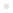 ГородаОбластьИсторияЭкономикарасположен в микрорайоне «Правые Чемы» города Новосибирска, внутри жилого квартала. Территория озеленена декоративно цветущими кустарниками, деревьями разных пород. В непосредственной близости расположены 3 детских сада, 2 средних общеобразовательных школы, 1 специализированная школа, филлиал библиотеки им М.А.Зощенко, ТОС «Правые Чемы», дом культуры «Маяк», филиал художественной школы №2, Центр детского и юношеского творчества «Бембикс»Функционирует 12 групп: 3- ясельного возраста (60_детей), 9 – общеразвивающих(193детей), всего посещает 253 воспитанника (девочек – 113, мальчиков – 140). Национально – культурный состав семей: русские – 97%, других национальностей – 3%. Социальный состав семей:Состояние здоровья дошкольников: различные патологии – 22%, 56 детей, количество пропускаемых дней на 1 ребенка в среднем – 2,1 д\д.Педагогическими кадрами ДОУ укомплектовано на 85%.Приоритетные направления в деятельности образовательного учреждения                                                                     По реализации основной образовательной программы нами выделяются следующие приоритетные направления:сохранение и укрепление физического и психического здоровья ребенка, и художественно – эстетическое развитие детей дошкольного возраста.Сохранение и укрепление физического  и психического здоровья ребёнка.
              Правильное физическое воспитание детей - одна из ведущих задач дошкольных учреждений. Хорошее здоровье, полученное в дошкольном возрасте, является фундаментом общего развития человека. Ни в какой другой период жизни физическое воспитание не связано так тесно с общим воспитанием, как в первые шесть лет. В период дошкольного детства у ребенка закладываются основы здоровья, долголетия всесторонней двигательной подготовленности и гармонического физического развития. Болезненный, отстающий в физическом развитии ребенок быстрее утомляется, у него неустойчивое внимание, память. Эта общая слабость вызывает и самые различные расстройства в деятельности организма, не только ведет к понижению способности, но и расшатывает волю ребенка. Поэтому крайне важно организовывать занятия физической культурой именно в детстве, что позволит организму накопить силы и обеспечить в дальнейшем всестороннее гармоническое развитие личности.  Цель: построение целостной системы, обеспечивающей оптимальные условия для соматического и нервно-психического здоровья.
Задачи:Совершенствовать физическое и эмоциональное благополучие детей посредством введения оздоровительных мероприятийСпособствовать  хорошему самочувствию и стабильной активности каждого ребенка, развивать его адаптационные возможности;Расширить просветительскую работу по охране и укреплению психофизического здоровья детей с воспитателями и родителями.Развивать потребность в здоровом образе жизни.  Программой предусматриваются охрана и укрепление здоровья, особенно нервной системы ребенка, совершенствование функций организма ребенка, полноценное физическое развитие, воспитание интереса к различным, доступным ребенку видам двигательной деятельности, формирование положительных нравственно-волевых черт личности. Программа нацеливает на последовательное обучение детей двигательным умениям и навыкам, воспитание физических качеств (ловкости, быстроты, выносливости), развитие координации движений, пространственной ориентировки, равновесия, формирование способности оценивать качество выполнения движений, правил подвижной игры  На сегодняшний день проблема гуманизации образования с целью детерминации гармоничного развития каждого имеет всеохватывающий характер, обеспечивающий оптимальные пути гармонизации личности с окружающим миром.А формировать личность и художественно-эстетическую культуру, - отмечают многие писатели, педагоги, деятели культуры (Д.Б.Кабалевский, А.С.Макаренко, Б.М.Неменский, В.А.Сухомлинский, Л.Н.Толстой, К.Л.Ушинский), - особенно важно  в дошкольном возрасте – важнейшем этапе развития и воспитания личности. Это период приобщения ребенка к познанию окружающего мира, период его начальной социализации. Именно в этом возрасте активизируется самостоятельность мышления, развивается познавательный интерес детей и любознательность.В связи с этим особую актуальность приобретает воспитание у дошкольников художественного вкуса, формирование у них творческих умений, осознание ими чувства прекрасного.В книге "Ребенок в мире творчества" под редакцией Н. Варкки можно найти такую формулировку: "Педагогика определяет художественно-эстетическое воспитание детей дошкольного возраста как целенаправленный процесс формирования творчески активной личности ребенка, способного воспринимать и оценивать прекрасное в жизни и искусстве" [Н. Варкки, 2003, 53]. Запорожец И.Д. определяет художественно-эстетическое воспитание как «организацию жизни и деятельности детей, способствующую развитию эстетических и художественных чувств ребенка, формированию представлений и знаний о прекрасном в жизни и искусстве, эстетических оценок и эстетического отношения ко всему, что нас окружает» [И.Д.Запорожец, 1985, 43]. Итак, художественно-эстетическое воспитание должно  иметь деятельную и созидательную  направленность, которое не должно ограничиваться только созерцательной задачей, оно должно также формировать способность создавать прекрасное в искусстве и жизни. Цель: Воспитание целостной гармонически развитой личности, для которой характерно сформированность эстетического сознания, наличие системы эстетических потребностей и интересов, способностей к творчеству, правильное понимание прекрасного в действительности и искусстве [Т. Н. Фокина, 1999]. Эта цель также отражает и особенность художественно- эстетического воспитания, как части всего педагогического процесса. Задачи:Во-первых, это создание определенного запаса элементарных эстетических знаний и впечатлений, без которых не могут возникнуть склонность, тяга, интерес к эстетически значимым предметам и явлениям. Вторая задача  - "формирование на основе полученных знаний и развития способностей художественного и эстетического восприятия таких социально-психологических качеств человека, которые обеспечивают ей возможность эмоционально переживать и оценивать эстетически значимые предметы и явления, наслаждаться ими" [В.Г. Ражников, 1996]. Третья задача  - формирование у каждого воспитуемого художественно-эстетической творческой способности.         Дошкольное образовательное учреждение в своей деятельности руководствуется федеральными законами, указами и распоряжениями Президента Российской Федерации, постановлениями и распоряжениями Правительства Российской Федерации, решениями соответствующего государственного или муниципального органа, осуществляющего управление в сфере образования, настоящим Типовым положением, уставом дошкольного образовательного учреждения, договором, заключаемым между дошкольным образовательным учреждением и родителями (законными представителями).   В основу работы ДОУ  положено осуществление индивидуального подхода в развитии  и воспитании ребенка, четкая ориентировка на развитие его творческих способностей. Взаимодействие с ребенком основывается  на признании его предшествующего опыта и учете его субъективного опыта. Ориентация на техническое и художественное творчество воспитанников возможно в любом виде деятельности, через призму приоритетного направления рассматриваются все направления воспитания и развития детей в дошкольном учреждении. Отличительная черта воспитательно-образовательного процесса в том, чтобы каждый воспитанник мог реализовать себя, свои индивидуальные особенности, интересы, установки, направленность личности. В МБДОУ обеспечивается психологический комфорт воспитанников, через личностно – ориентированный подход, создается атмосфера педагогического оптимизма, ориентация на успех и мотивация успешности. Работа ведется в сотрудничестве с  семьями воспитанников, школой, с привлечением узких специалистов,  оказывающих коррекционную и развивающее -воспитательную работу.           В помещении ДОУ создана картинная галерея, зимний сад, экологическая тропа,  в группах имеются тематические альбомы по живописи, видам народного прикладного искусства. В каждой возрастной группе предусмотрена работа по ознакомлению с искусством (живопись, литература, архитектура, музыка) на занятиях и в совместной деятельности. Эта работа строится на принципе синтеза искусств. Основана на программах : примерная основная общеобразовательная программа «От рождения до школы» под ред. Н.Е.Вераксы, Т.С.Комаровой, М.А.Васильевой2011г., «Воспитания и обучения в детском саду» под редакцией М.А. Васильевой2010г., «Цвет творчества»- интегрированная программа художественно – эстетического  развития дошкольников Дубровская Н.В. СПб.: Детство – пресс.: 2011 г.              Реализация приоритетного направления происходит через специально организованные формы деятельности детей , педагогов и родителей: количество занятий по ознакомлению с искусством составляет 36 часов в год в каждой возрастной группе, в младших и средних группах проводятся раз в месяц полихудожественные занятия, в старших и подготовительных группах – 2 раза в месяц. литературные вечера – 1 раз в месяц в каждой возрастной группе начиная со второй младшей, праздники и развлечения – еженедельно.  Ежемесячно проводятся показы театральных постановок новосибирских детских театров. С целью творческого развития детей в ДОУ ведется работа по интересам (кружковая работа) дети имеют возможность бесплатно посещать кружки: «Бисероплетение», «Бумагопластика», «Ловкие пальчики», «Студия детского театра», «Хореография», «Художественная гимнастика» Занятия проводятся опытными педагогами и тренерами, 1 раз в неделю. Еженедельно проводит работу библиотечный пункт, где все участники образовательного процесса имеют право ознакомиться с книжными новинками, участвовать в тематических  мероприятиях, организуемых сотрудниками библиотеки имени М.М.Зощенко. Организация воспитательно – образовательной деятельности по развитию детских способностей   Цель: максимальное раскрытие природного потенциала каждого воспитанника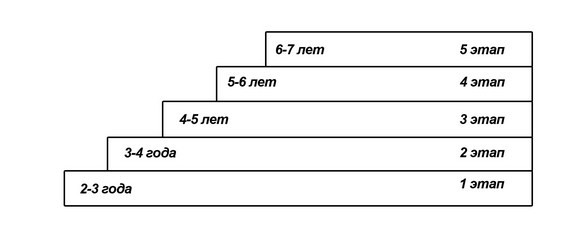 Ступеньки способностей – это путь восхождения воспитанника ДОУ к вершинам своего развития или система воспитательно – образовательной работы.Первый этап (2 – 3 года) - Копилка эстетических переживаний, настроений,  эмоций. Первые сенсорные впечатления. Самое главное на этом этапе – пробуждение чувственной сферы, а искусство должно явиться сопровождающим фоном развития. Второй этап (3 – 4 года) – Погружение в деятельность. Начальные признаки природного потенциала. Ребенок данного возраста очень активен, он с интересом берется за любое дело, не зависимо от уровня его сложности и новизны. Учитывая это, необходимо предоставлять детям широкий спектр различных видов деятельности. Очень важно на данном этапе наблюдать за ребенком. Третий этап (4 – 5 лет) – интерес, желание, творческий поиск. Главное на данном этапе поддержать ребенка, помочь ему определиться. На данном этапе уже возможна работа по объединению детей имеющих однотипные способности в группы для дополнительных занятий.Четвертый этап (5 – 6 лет) – яркие проявления природного потенциала. Если на предыдущих этапах деятельность затевается ребенком просто ради самой деятельности, то теперь ребенок стремится к достижению результата в ней, прилагая максимум усилий, для того чтобы деятельность была успешной. Детям предлагают различные виды интеллектуальных игр.Пятый этап (6 – 7 лет) – проявление одаренности. Первые шаги в мир профессионального искусства. Данный этап характеризуется тем, что у отдельных детей происходит яркий расцвет способностей, уровень развития которых может говорить о наличии у них определенной степени одаренности.Организация режима пребывания детей в образовательном учрежденииДокументация дошкольного учреждения:Положение о родительском комитете;Положение об аттестации педагогических и руководящих работниках ДОУ;Положение об аттестационной комиссииПоложение о порядке  распределения 25% надтарифного фонда оплаты трудаПоложение об оплате трудаПоложение о дошкольном образовательном учреждении Положение о попечительском советеПоложение о совете педагоговПравила внутреннего трудового распорядка  Должностные инструкции;Штатное расписание;Инструкция по организации охраны жизни и здоровья детей в Учреждении;Типовой Родительский договор;Положение о Совете Учреждения;Положение о педагогическом Совете Учреждения;Положение о порядке приема в Учреждение, утвержденное Управлением;Положение о критериях оценки образовательной деятельности;Положение об использовании портфолио в системе повышения профессиональной компетенции педагогов МДОУ;Положение об организации работы по охране трудаПриказы заведующего Учреждением; Приказы начальника  управления образования администрации Советского района об открытии и закрытии групп;Договоры с юридическими и физическими лицами.        Условия приема детей в ДОУ на основании Устава.  В учреждение принимаются дети в возрасте от 1,5 до 7 лет, проживающие на территории города Новосибирска, Новосибирской области, независимо от национальности и вероисповедания родителей на основании медицинского заключения.         Прием детей осуществляется на основании направления отдела образования администрации Советского района, в исключительных случаях на основании направления Управления образования. Преимущественное право на зачисление ребенка в Учреждение предоставляется лицам, пользующимся социальными льготами, предусмотренными действующим законодательством.В построение режима пребывания ребенка в ДОУ мы руководствуемся действующими требованиями СанПиН. Общий примерный режим дня (режим дня по возрастам дан в приложении 1)В силу климатических условий, когда практически половина декабря, январь и часть февраля стоит морозная погода , температура держится на отметках ниже 20 градусов, прогулки сокращаются по времени или не проводятся совсем. Это время используется для организации развлечений, досугов, игровой деятельности в помещениях музыкального, физкультурного залов, экскурсии по картинной галереи, изо студии, методического кабинета, зимнего сада, по детскому саду. Что позволяет провести полноценное проветривание групповых комнат и влажную уборку. В остальные дни время  пребывания на свежем воздухе занимает не менее 4х часов в день. В теплый период года организованная образовательная деятельность переносится на воздух. Время пребывания на воздухе в этот период времени года составляет не менее  50% от всего времени пребывания в детском саду.Учебная нагрузка, по реализации основной образовательной программе составляют примерно 80% от всего объёма, нагрузка по приоритетному направлению составляет не более 20% от общего объёма. (Приложения 2) Нагрузка по двигательной активности рассчитана с учетом климатических условий данного региона и составляет 14% - 24%Организация двигательного режимаВзаимодействие педагога с детьми является основным звеном воспитательно – образовательного процесса, поэтому реализуя программу развития мы добиваемся личностно – ориентированного подхода, то есть используем в работе новые формы организации детей: подгрупповую, индивидуальную. Весь образовательный процесс строится на основе равноправного  сотрудничества взрослого и ребенка. Организованная образовательная деятельность носит интегрированный и комплексный характер. Занимает не более 4% - 12% всего времени пребывания ребенка в ДОУ.Краткая презентация программы ТРЕБОВАНИЯ К УСЛОВИЯМ РЕАЛИЗАЦИИ ОСНОВНОЙ ОБРАЗОВАТЕЛЬНОЙ ПРОГРАММЫ ДОШКОЛЬНОГО ОБРАЗОВАНИЯ Требования к условиям реализации Программы включают требования к психолого-педагогическим, кадровым, материально-техническим и финансовым условиям реализации Программы, а также к развивающей предметно-пространственной среде. Результатом реализации указанных требований должно быть создание социальной ситуации развития для участников образовательных отношений, включая создание образовательной среды, которая: . гарантирует охрану и укрепление физического и психического здоровья воспитанников; . обеспечивает эмоциональное и морально-нравственное благополучие воспитанников; . способствует профессиональному развитию педагогических работников; . создаёт условия для развивающего вариативного дошкольного образования; . обеспечивает его открытость и мотивирующий характер. Условия реализации Программы должны обеспечивать полноценное развитие воспитанников во всех основных образовательных областях, а именно в сферах коммуникативно-личностного, познавательно-речевого, художественно-эстетического и физического развития на фоне их эмоционального и морально-нравственного благополучия, положительного отношения к миру, к себе и к другим людям. Требования к психолого-педагогическим условиям реализации основной образовательной программы дошкольного образования 1. Для успешной реализации Программы должны быть обеспечены следующие психолого-педагогические условия: . уважение педагогов к человеческому достоинству воспитанников, формирование и поддержка их положительной самооценки, уверенности в собственных возможностях и способностях; . использование в образовательном процессе форм и методов работы с детьми, соответствующих их психолого-возрастным и индивидуальным особенностям (недопустимость как искусственного ускорения, так и искусственного замедления развития детей);  . построение образовательного процесса на основе взаимодействия взрослых с детьми, ориентированного на интересы и возможности каждого ребёнка и учитывающего социальную ситуацию его развития; . поддержка педагогами положительного, доброжелательного отношения детей друг к другу и взаимодействия детей в разных видах деятельности; . поддержка инициативы и самостоятельности детей в специфических для них видах деятельности; . возможность выбора детьми материалов, видов активности, участников совместной деятельности и общения; . защита детей от всех форм физического и психического насилия 5; 5 Закон РФ «Об образовании», ст. 34, п. 1.9. . построение взаимодействия с семьями воспитанников в целях осуществления полноценного развития каждого ребёнка, вовлечение семей воспитанников непосредственно в образовательный процесс. 2. Для получения без дискриминации качественного образования детьми с ОВЗ создаются необходимые условия для диагностики и коррекции нарушений развития и социальной адаптации, оказания ранней коррекционной помощи на основе специальных психолого-педагогических подходов и наиболее подходящих для этих воспитанников языков, методов, способов общения и условий, в максимальной степени способствующих получению дошкольного образования, а также социальному развитию этих детей, в том числе посредством организации инклюзивного образования детей с ОВЗ. 3. Деятельность педагогических работников в Организации (группе) должна исключать перегрузки, влияющие на надлежащее исполнение ими их профессиональных обязанностей, тем самым снижающие необходимое индивидуальное внимание к воспитанникам и способные негативно отразиться на благополучии и развитии детей. 4. В группе может проводиться оценка развития детей, его динамики, в том числе измерение их личностных образовательных результатов. Такая оценка производится педагогом совместно с педагогом-психологом в рамках психолого-педагогической диагностики , где психолого-педагогическая диагностика – оценка развития и его динамики у детей дошкольного возраста, связанная с оценкой эффективности педагогических действий и лежащая в основе их дальнейшего планирования. Участие ребёнка в психолого-педагогической диагностике (мониторинге) допускается только с согласия его родителей (законных представителей). Результаты психолого-педагогической диагностики (мониторинга) могут использоваться исключительно для решения образовательных задач: . индивидуализации образования (в том числе поддержки ребёнка, построения его образовательной траектории или профессиональной коррекции особенностей его развития); . оптимизации работы с группой детей. 5. Предельная наполняемость групп устанавливается в соответствии с санитарно-эпидемиологическими правилами и нормативами. Наполняемость конкретной группы определяется с учётом возраста детей, их состояния здоровья, специфики образовательной программы, , согласно устава ДОУПредельная наполняемость комбинированных групп,  устанавливается в соответствии с санитарно-эпидемиологическими правилами и нормативами. 6. У педагогического работника, реализующего Программу, должны быть сформированы основные компетенции, необходимые для создания социальной ситуации развития воспитанников, соответствующей специфике дошкольного возраста. Данные компетенции предполагают: 1) обеспечение эмоционального благополучия каждого ребёнка посредством: . создания позитивного психологического и морально-нравственного климата в группе; создания условий для позитивных, доброжелательных отношений между детьми, в том числе принадлежащими к разным национально-культурным, религиозным общностям и социальным слоям, а также с различными (в том числе ограниченными) возможностями здоровья; . проявления чуткости к интересам и возможностям детей; . непосредственного общения с каждым ребёнком; 2) организацию конструктивного взаимодействия детей в группе в разных видах деятельности, создание условий для свободного выбора детьми деятельности, участников совместной деятельности, материалов; 3) построение развивающего вариативного образования, ориентированного на зону ближайшего развития каждого воспитанника и учитывающего его психолого-возрастные и индивидуальные возможности и склонности, которое должно обеспечить: . вовлечение всех детей в разные виды деятельности и культурные практики, способствующие развитию норм социального поведения, интересов и познавательных действий; . уважение индивидуальности каждого ребёнка, его право быть не похожим на других; . недирективную помощь и поддержку детской инициативы и самостоятельности в разных видах деятельности; . широкие возможности для развития свободной игры детей, в том числе обеспечивая игровое время и пространство и используя ресурсы полифункциональной и трансформируемой предметной образовательной среды; . условия для овладения культурными средствами деятельности, находящимися в зоне ближайшего развития детей; . организацию видов деятельности, стимулирующих развитие мышления, воображения, фантазии и детского творчества; 4) открытый характер образовательного процесса на основе сотрудничества с семьями воспитанников: . непосредственного вовлечения их в образовательный процесс, в том числе посредством создания образовательных проектов совместно с семьёй на основе выявления потребностей и поддержки образовательных инициатив семьи; . взаимодействие с семьёй по вопросам образования ребёнка, охраны и укрепления его здоровья, оказания при необходимости консультативной и иной помощи. 7. В ДОУ, должны быть созданы условия для: . повышения квалификации педагогических и руководящих работников (в том числе по их выбору) и их профессионального развития; . консультативной поддержки педагогов и родителей по вопросам инклюзивного образования в случае его организации; . организационно-методического сопровождения процесса реализации Программы, в том числе в плане взаимодействия с социумом. 8. Организация создаёт условия для медицинского сопровождения детей в целях охраны и укрепления их здоровья  ( «Закон РФ «Об образовании», ст. 41, пп. 1, 2.) Коррекционная работа с детьми с ОВЗ, осваивающими Программу совместно с другими воспитанниками в группах комбинированной направленности, должна осуществляться в соответствии с перечнем и планом реализации индивидуально ориентированных коррекционных мероприятий, обеспечивающих удовлетворение особых образовательных потребностей детей с ОВЗ и детей-инвалидов. Работа с детьми-инвалидами, осваивающими Программу, должна учитывать индивидуальную программу реабилитации инвалида. 9. ДОУ должно  создавать возможности: . для предоставления информации о Программе семье и всем заинтересованным лицам, вовлечённым в образовательный процесс, а также широкой общественности; . для педагогов по поиску, использованию материалов, обеспечивающих реализацию Программы, в том числе в информационной среде; . для обсуждения с родителями (законными представителями) воспитанников вопросов, связанных с реализацией Программы. Требования к развивающей предметно-пространственной среде Развивающая предметно-пространственная среда обеспечивает максимальную реализацию образовательного потенциала пространства  группы, участка и материалов, оборудования и инвентаря для развития детей дошкольного возраста, охраны и укрепления их здоровья, учёта особенностей и коррекции недостатков их развития. ( Участок – территория, прилегающая к Организации или находящаяся на небольшом удалении, представляющая собой открытую зону, приспособленную для реализации Программы).  Развивающая предметно-пространственная среда ДОУ должна обеспечивать возможность общения и совместной деятельности детей и взрослых (в том числе детей разного возраста), во всей группе и в малых группах, двигательной активности детей, а также возможности для уединения. Развивающая предметно-пространственная среда Организации (дошкольной группы, участка) должна обеспечивать: . реализацию различных образовательных программ, используемых в образовательном процессе Организации; . в случае организации инклюзивного образования необходимые для него условия; . учёт национально-культурных, климатических условий, в которых осуществляется образовательный процесс. 4.  Развивающая предметно-пространственная среда группы должна быть содержательно насыщенной, трансформируемой, полифункциональной, вариативной, доступной и безопасной. 1) Насыщенность среды должна соответствовать возрастным возможностям детей и содержанию Программы. Образовательное пространство Организации (группы, участка) должно быть оснащено средствами обучения (в том числе техническими), соответствующими материалами, в том числе расходными, игровым, спортивным, оздоровительным оборудованием, инвентарём (в соответствии со спецификой Программы). Организация образовательного пространства и разнообразие материалов, оборудования и инвентаря (в здании и на участке) должны обеспечивать: . игровую, познавательную, исследовательскую и творческую активность всех категорий воспитанников, экспериментирование с доступными детям материалами (в том числе с песком и водой); . двигательную активность, в том числе развитие крупной и мелкой моторики, участие в подвижных играх и соревнованиях; . эмоциональное благополучие детей во взаимодействии с предметно-пространственным окружением; . возможность самовыражения детей. 2) Трансформируемость пространства предполагает возможность изменений предметно-пространственной среды в зависимости от образовательной ситуации, в том числе от меняющихся интересов и возможностей детей. 3) Полифункциональность материалов предполагает: . возможность разнообразного использования различных составляющих предметной среды, например детской мебели, матов, мягких модулей, ширм и т. д.; . наличие в Организации (группе) полифункциональных (не обладающих жёстко закреплённым способом употребления) предметов, в том числе природных материалов, пригодных для использования в разных видах детской активности, в том числе в качестве предметов-заместителей в детской игре. 4) Вариативность среды предполагает: . наличие в Организации (группе) различных пространств (для игры, конструирования, уединения и пр.), а также разнообразных материалов, игр, игрушек и оборудования, обеспечивающих свободный выбор детей; . периодическую сменяемость игрового материала, появление новых предметов, стимулирующих игровую, двигательную, познавательную и исследовательскую активность детей. 5) Доступность среды предполагает: . доступность для воспитанников, в том числе детей с ОВЗ и детей-инвалидов, всех помещений Организации, где осуществляется образовательный процесс; . свободный доступ воспитанников, в том числе детей с ОВЗ и детей-инвалидов, посещающих Организацию (группу), к играм, игрушкам, материалам, пособиям, обеспечивающим все основные виды детской активности. 6) Безопасность предметно-пространственной среды предполагает соответствие всех её элементов требованиям по обеспечению надёжности и безопасности их использования. Требования к кадровым условиям реализации основной образовательной программы дошкольного образования 14. Организация должна быть укомплектована квалифицированными  кадрами. (См. Единый квалификационный справочник. Закон РФ «Об образовании», ст. 41, пп. 1, 2.)15. Реализация Программы осуществляется: 1) воспитателями в течение всего времени пребывания воспитанников в Организации. Каждая группа должна непрерывно сопровождаться воспитателем или другим педагогом; 2) иными педагогическими работниками1, соответствующие должности для которых устанавливаются Организацией самостоятельно в зависимости от содержания Программы; 3) в создании условий, необходимых для реализации образовательной программы, принимают участие помощники воспитателя и другие работники. 16. Реализация Программы требует от Организации осуществления управления образовательной деятельностью, методического обеспечения реализации Программы, ведения бухгалтерского учёта, финансово-хозяйственной и хозяйственной деятельности, необходимого медицинского сопровождения10. Для решения этих задач привлекается соответствующий квалифицированный персонал в качестве сотрудников Организации и/или заключаются договора с организациями, предоставляющими соответствующие услуги. 17. Реализация программы ИП осуществляется в соответствии с санитарно-эпидемиологическими правилами и нормативами и Требованиями настоящего Стандарта. Требования к материально-техническим условиям реализации основной образовательной программы дошкольного образования 18. Требования к материально-техническим условиям реализации Программы включают: 1) требования, определяемые в соответствии с санитарно-эпидемиологическими правилами и нормативами, в том числе: . к зданиям (помещениям) и участкам Организации (группы); . к водоснабжению, канализации, отоплению и вентиляции зданий (помещения) Организации (группы); . к набору и площадям образовательных помещений, их отделке и оборудованию; . к искусственному и естественному освещению образовательных помещений; . к санитарному состоянию и содержанию помещений; . к оснащению помещений для качественного питания воспитанников; 2) требования, определяемые в соответствии с правилами пожарной безопасности; 3) оснащённость помещений для работы медицинского персонала в Организации11. 11 Настоящее требование относится только к образовательным организациям. Требования к финансовым условиям реализации основной образовательной программы дошкольного образования 19. Финансовые условия реализации Программы должны: . обеспечивать Организации возможность выполнения требований Стандарта к условиям реализации и структуре Программы; . обеспечивать реализацию обязательной части Программы и части, формируемой участниками образовательного процесса, учитывая вариативность индивидуальных траекторий развития воспитанников; . отражать структуру и объём расходов, необходимых для реализации Программы, а также механизм их формирования. 20. Объём финансового обеспечения реализации Программы определяется исходя из Требований к условиям реализации основной образовательной программы дошкольного образования данного Стандарта с учётом направленности Программы, категории воспитанников, вида Организации, форм обучения и иных особенностей образовательного процесса и должен быть достаточным и необходимым для осуществления Организацией расходов: . на оплату труда работников, реализующих Программу; . на средства обучения, соответствующие материалы, в том числе расходные, игровое, спортивное, оздоровительное оборудование, инвентарь, оплату услуг связи, в том числе расходов, связанных с подключением к информационной сети Интернет; ., связанных с дополнительным профессиональным образованием педагогических работников по профилю их деятельности; . иных, связанных с реализацией Программы. 21. Финансовое обеспечение государственных гарантий на получение гражданами общедоступного и бесплатного дошкольного образования за счёт средств соответствующих бюджетов бюджетной системы Российской Федерации в государственных, муниципальных и негосударственных организациях осуществляется на основе нормативов финансирования образовательных услуг, обеспечивающих реализацию Программы в соответствии со Стандартом. При осуществлении финансового обеспечения реализации Программы в негосударственных организациях посредством предоставления субсидий на возмещение затрат соответствующие нормативы финансирования не включают расходы на содержание недвижимого имущества и коммунальные расходы. 22. Финансовое обеспечение реализации Программы в государственных и муниципальных организациях осуществляется с учётом распределения полномочий по обеспечению государственных гарантий прав граждан на получение общедоступного и бесплатного дошкольного образования между региональными и местными уровнями власти. 23. Финансовое обеспечение реализации Программы бюджетного и/или автономного образовательного учреждения осуществляется исходя из стоимости услуг на основе государственного (муниципального) задания учредителя на оказание государственных (муниципальных) услуг по реализации Программы в соответствии с требованиями Стандарта по каждому виду и направленности образовательных программ с учётом форм обучения в соответствии с ведомственным перечнем услуг. В случае реализации Программы в казённом образовательном учреждении учредитель обеспечивает финансирование его деятельности на основе распределения бюджетных ассигнований по смете с учётом объёмов доходов от приносящей доход деятельности. 24. При составлении проектов бюджетов для планирования бюджетных ассигнований на оказание муниципальных услуг по реализации Программы, составлении бюджетной сметы казённого учреждения, а также для определения объёма субсидий на выполнение муниципальных заданий бюджетным и /или автономным учреждением должны учитываться нормативы финансирования, определяемые органами государственной власти субъектов Российской Федерации, в соответствии с которыми местным бюджетам предоставляются субвенции на обеспечение государственных гарантий реализации прав на получение общедоступного и бесплатного дошкольного образования в муниципальных дошкольных образовательных организациях. 25. Государственное (муниципальное) задание учредителя на оказание государственных (муниципальных) услуг по реализации Программы должно обеспечивать соответствие показателей объёмов и качества предоставляемых образовательными учреждениями данных услуг размерам средств соответствующих бюджетов бюджетной системы Российской Федерации, направляемых на эти цели. Показатели, характеризующие выполнение государственного (муниципального) задания учредителя на оказание государственных (муниципальных) услуг по реализации Программы, должны учитывать требования Стандарта к условиям реализации Программы. Утверждаю:Заведующая МКДОУ № 156Пачкова Т.Я.«_____» _____________20____г.СодержаниеНомер страницыПояснительная записка 4Принципы и подходы к формированию Программы4Цели и задачи деятельности образовательного учреждения по реализации основной общеобразовательной программы дошкольного образования;6Возрастные и индивидуальные особенности контингента детей, воспитывающихся в образовательном учреждении7Планируемый результат9Содержательный раздел (по направлениям)18Обязательная часть 18Часть, формируемая участниками образовательных отношений35Организационный раздел65Особенности осуществления образовательного процесса (национально-культурные, демографические, климатические и другие)65Приоритетные направления деятельности образовательного учреждения по реализации основной общеобразовательной программы дошкольного образования67Организация режима пребывания детей в образовательном учреждении 70Краткая презентация программы(возрастные , коррекционные, перечень программ, характер взаимодействия с семьей)73Требования к условиям реализации Основной  Образовательной Программы  дошкольного образования76Психолого – педагогическиеКадровыеМатериально – техническиеФинансовыеразвивающая предметно – пространственная средаХарактеристика группСредняя численностьМальчиков Девочек Всего детей ясли203128593-4 года231412264-5 лет223530655-6 лет222225476-7 лет20271138Разновозрастная 3-5 лет18810181 уровень:2 уровень:3 уровень:Активно развертывает несколько связанных по смыслу условных действий (роль в действии), содержание которых зависит от наличной игровой обстановки; активно использует предметы-заместители, наделяя один и тот же предмет разными игровыми значениями; с энтузиазмом многократно воспроизводит понравившееся условное игровое  действие ( цепочку действий) с незначительными вариациями.Ключевые признакиВ рамках наличной предметно-игровойобстановки активно развертываетнесколько связанных по смыслу игровых действий (роль в действии);вариативно использует предметы-заместители в условном игровомзначении.Имеет первоначальный замысел ("Хочу играть в больницу", "Я -шофер" и т.п.); активно ищет или видоизменяет имеющуюся игровую обстановку; принимает и обозначает в речи игровые роли; развертывает отдельные сюжетные эпизоды (в рамках привычных последовательностей событий), активно • используя не только условные действия, но и ролевую речь, разнообразя ролевые диалоги от раза к разу; в процессе игры может переходить от одного отдельного сюжетного эпизода к другому (от одной роли к другой), не заботясь об их связности. Ключевые признакиИмеет первоначальный замысел, легкоменяющийся в процессе игры; принимает разнообразные роли; при развертывании отдельных сюжетных эпизодов подкрепляетусловные действия ролевой речью(вариативные диалоги с игрушкамиили сверстниками).Имеет разнообразные игровые замыслы; активно создает предметную обстановку "под замысел"; комбинирует (связывает) в процессе игры разные сюжетные эпизоды в новое целое, выстраивая оригинальный сюжет; может при этом осознанно использовать смену ролей; замысел также имеет тенденцию воплощаться преимущественно в речи (словесное придумывание историй), или в предметном макете воображаемого "мира" (с мелкими игрушками-персонажами), может фиксироваться в продукте (сюжетные композиции в рисовании, лепке, конструировании).Ключевые признаки Комбинирует разнообразныесюжетные эпизоды в новую связнуюпоследовательность;использует развернутое словесное комментирование игры через событияи пространство (что  и где происходит с персонажами); частично воплощает игровой замысел в продукте(словесном -история, предметном -макет, сюжетный рисунок).1 уровень:2 уровень:3 уровень:Обнаруживает стремление включиться в процесс деятельности (хочу лепить, рисовать, строить) без отчетливой цели, поглощен процессом (манипулирует материалом, изрисовывает много листов и т.п.); завершение процесса определяется исчерпанием материала или времени; на вопрос: что ты делаешь? - отвечает обозначением процесса (рисую, строю); называние продукта может появиться после окончания процесса. Ключевые признаки Поглощен процессом; конкретная цель не фиксируется; бросает работу, как только появляются отвлекающие моменты, и не возвращается к ней.Обнаруживает конкретное намерение-цель ("Хочу нарисовать домик... .построить домик..., слепить домик") - работает над ограниченным материалом, его трансформациями; результат фиксируется, но удовлетворяет любой (в процессе работы цель может изменяться, в зависимости от того, что полу-чается).Ключевые признаки.Формулирует конкретную цель ("Нарисую домик"); в процессе работы может менять цель, но фиксирует конечный результат ("Получилась машина").Имеет конкретное намерение-цель; работает над материалом в соответствии с целью; конечный результат фиксируется, демонстрируется (если удовлетворяет) или уничтожается (если не удовлетворяет); самостоятельно подбирает вещные или графические образцы для копирования ("Хочу сделать такое же") - в разных материалах (лепка, рисование, конструирование).Ключевые признаки. Обозначает конкретную цель, удерживает ее во время работы; фиксирует конечный результат, стремится достичь хорошего качества; возвращается к прерванной работе, доводит ее до конца.1 уровень:2 уровень:3 уровень:Привлекает вниманиесверстника к своим действиям, комментирует их в речи, но не старается, чтобы сверстник понял; также выступает как активный наблюдатель -пристраивается к уже действующему сверстнику, комментирует и подправляет наблюдаемые действия; старается быть (играть, делать) рядом со сверстниками; ситуативен в выборе,довольствуется обществом и вниманием любого.Ключевые признаки.Обращает внимание сверстника на интересующие самого ребенка действия ("Смотри..."), ком-ментирует их в речи, но не старается быть понятым; довольствуется обществом любого.Намеренно привлекает определенного сверстника к совместной деятельности с опорой на предмет и одновременным кратким словесным пояснением замысла, цели ("Давай играть, делать..."); ведет парное взаимодействие в игре, используя речевое пошаговое предложение - побуждение партнера к конкретным действиям ("Ты говори...", "Ты делай..."), поддерживает диалог в конкретной деятельности; может найти аналогичный или дополняющий игровой предмет, материал, роль, не вступая в конфликт со сверстником.Ключевые признаки Инициирует парное взаимодействие со . сверстником через краткое речевое предложение-побуждение ("Давай играть, делать..."); начинает проявлять избирательность в выборе партнера.Инициирует и организует действия 2-3 сверстников, словесно развертывая исходные замыслы, цели, спланировав несколько начальных действий ("Давайте так играть... рисовать..."), использует простой договор ("Я буду..., а вы будете..."), не ущемляя интересы и желания других; может встроиться в совместную деятельность других детей, подобрав подходящие по смыслу игровые роли, материалы; легко поддерживает диалог в конкретной деятельности; может инициировать и поддержать простой диалог со сверстником на отвлеченную тему; избирателен в выборе партнеров; осознанно стремится не только к реализации замысла, но и к взаимопониманию, к поддержанию слаженного взаимодействия с партнерами.Ключевые признакиПредлагает партнерам в развернутой словесной форме исходные замыслы, цели; договаривается о распределении действий, не ущемляя интересы других участников; избирателен в выборе, осознанно стремится к взаимопониманию и поддержанию слаженного взаимодействия.1 уровень:2 уровень:3 уровень:Замечает новые предметы в окружении и проявляет интерес к ним;активно обследует вещи, практически обнаруживая их возможности (манипулирует, разбирает-собирает, без попыток достичь точного исходного состояния); многократно повторяет действия, поглощен процессом.Ключевые признаки Проявляет интерес к новым предметам, манипулирует ими, практически обнаруживая их возможности; многократно воспроизводит действия.Предвосхищает или сопровождает вопросами практическое исследование новых предметов (Что это? Для чего?); обнаруживает осознанное намерение узнать что-то относительно конкретных вещей и явлений (Как это получается? Как бы это сделать? Почему это так?); высказывает простые предположения о связи действия и возможного эффекта при исследовании новых предметов, стремится достичь определенного эффекта ("Если сделать так..., или так..."), не ограничиваясь простым манипулированием; встраивает свои новые представления в сюжеты игры, темы рисования, конструирования.Ключевые признаки Задает вопросы относительно конкретных вещей и явлений (что? как? зачем?); высказываетпростыепредположения,осуществляетвариативные действияпо отношению кисследуемому объекту,добиваясь нужногорезультата.Задает вопросы, касающиеся предметов и явлений, лежащих за кругом непосредственно данного (Как? Почему? Зачем?); обнаруживает стремление объяснить связь фактов, использует простое причинное рассуждение (потому что...); стремится к упорядочиванию, систематизации конкретных материалов (в виде коллекции); проявляет интерес к познавательной литературе, к символическим языкам; самостоятельно берется делать что-то по графическим схемам (лепить, конструировать), составлять карты, схемы, пиктограммы, записывать истории, наблюдения (осваивает письмо как средство систематизации и коммуникации).Ключевые признакиЗадает вопросы об отвлеченных вещах;  обнаруживает стремление к упорядочиванию фактов и представлений, способенк простому рассуждению; проявляетинтерес к символическим языкам(графические схемы, письмо).Образовательная областьСодержание образовательной областиИнтеграция с образовательными областямиВид деятельностиУчебно-методическое обеспечение Физическое направление Физическое направление Физическое направление Физическое направление Физическое направление Физическое развитиеНаправлено  на достижение целей формирования у детей интереса  и ценностного отношения к занятиям физической культурой, гармоничное физическое развитие через решение следующих специфических задач:развитие физических качеств (скоростных, силовых, гибкости, выносливости и координации);накопление и обогащение двигательного опыта детей (овладение основными движениями);формирование у воспитанников  потребности в двигательной активности и физическом совершенствовании- По задачам и содержанию психолого-педагогической работы:«Здоровье»  «Музыка» «Познание» «коммуникация» «Социализация «Труд» - По  средствам организации и оптимизации образовательного процесса:«Музыка», «Художественное творчество», «Чтение художественной литературы» Непосредственно образовательная деятельность, образовательная деятельность в режимных моментах, самостоятельная деятельность, взаимодействие с семьями детей.Основная общеобразовательная программа дошкольного образования:Примерная  общеобразовательная программа дошкольного образования «От рождения до школы» под ред. Н.Е.Вераксы, Т.С. Комаровой, М.А.Васильевой, М. Мозаика – синтез, 2014г.Физическое развитиеНаправлено  на достижение целей формирования у детей интереса  и ценностного отношения к занятиям физической культурой, гармоничное физическое развитие через решение следующих специфических задач:развитие физических качеств (скоростных, силовых, гибкости, выносливости и координации);накопление и обогащение двигательного опыта детей (овладение основными движениями);формирование у воспитанников  потребности в двигательной активности и физическом совершенствовании- По задачам и содержанию психолого-педагогической работы:«Здоровье»  «Музыка» «Познание» «коммуникация» «Социализация «Труд» - По  средствам организации и оптимизации образовательного процесса:«Музыка», «Художественное творчество», «Чтение художественной литературы» Непосредственно образовательная деятельность, образовательная деятельность в режимных моментах, самостоятельная деятельность, взаимодействие с семьями детей.Рунова М.А.Двигательная активность ребёнка в детском саду. – М.: Мозаика – Синтез, 2002.Петухова А.А. Тематические дни в детском саду. – Волгоград Учитель, 2011.Алябьева Е.А. Тематические дни в детском саду. – М.: ТЦ Сфера, 2010.: Лайзане С.Я. Физическая культура для малышей: Кн. Для воспитателей дет. Сада.- 2-е изд., испр.-М.: Просвещение,1987.  Осокина Т. И. и др. Игры и развлечения детей на воздухе /Т.И.Осокина, Е.А.Тимофеева, Л.С.Фурмина.-2-е изд., дораб.-М.: Просвещение,1983Л.М.Боровская, Л.Д. Хода, Т.Н.Плодистая. Организационное и методическое обеспечение работы специалиста по физической культуре дошкольного образовательного учреждения, 2007ЗдоровьеНаправлено  на достижение целей охраны здоровья детей и  формирования основы культуры здоровья через решение следующих задач:сохранение и укрепление физического и психического здоровья детей;воспитание культурно-гигиенических навыков;формирование начальных представлений о здоровом образе жизни.По задачам и содержанию психолого-педагогической работы:«Познание» «Социализация» «Безопасность» «Коммуникация» По  средствам организации и оптимизации образовательного процесса:«Художественное творчество» «Труд» «Чтение художественной литературы»Образовательная  деятельность в режимных моментах, самостоятельная деятельность, взаимодействие с семьями детей.Основная общеобразовательная  программа дошкольного образования:Примерная  общеобразовательная программа дошкольного образования «От рождения до школы» под ред. Н.Е.Вераксы, Т.С. Комаровой, М.А.Васильевой, М. Мозаика – синтез, 2014г.ЗдоровьеНаправлено  на достижение целей охраны здоровья детей и  формирования основы культуры здоровья через решение следующих задач:сохранение и укрепление физического и психического здоровья детей;воспитание культурно-гигиенических навыков;формирование начальных представлений о здоровом образе жизни.По задачам и содержанию психолого-педагогической работы:«Познание» «Социализация» «Безопасность» «Коммуникация» По  средствам организации и оптимизации образовательного процесса:«Художественное творчество» «Труд» «Чтение художественной литературы»Образовательная  деятельность в режимных моментах, самостоятельная деятельность, взаимодействие с семьями детей.Формирование здорового образа жизни у дошкольников: планирование, система работы/авт.-составитель. Т.Г.Карепова. – Волгоград: Учитель, 2011.Маханёва М.Д. Воспитание здорового ребёнка: пособие для практических работников дошкольных учреждений. – М, 1997.Зебзеева В.А. Организация режимных процессов в ДОУ. – М.: ТЦ СФЕРА, 2010.Физкультурно-оздоровительная работа в ДОУ: планирование, занятия, упражнения, спортивно-досуговые мероприятия. – Волгоград, учитель, 2008.Социально-коммуникативное развитие Социально-коммуникативное развитие Социально-коммуникативное развитие Социально-коммуникативное развитие Социально-коммуникативное развитие БезопасностьФормирование основ безопасности собственной жизнедеятельности и формирование предпосылок экологического сознания (безопасности окружающего мира) через решение следующих задач:–формирование представлений об опасных  для человека и окружающего мира природы ситуациях и способах поведения в них;– приобщение к  правилам безопасного для человека и окружающего мира природы поведения;– передачу детям знаний о правилах безопасности дорожного движения в качестве пешехода и пассажира транспортного средства;– формирование осторожного и осмотрительного отношения к потенциально опасным для человека и окружающего мира природы ситуациям.По задачам и содержанию психолого-педагогической работы«Коммуникация»  «Труд» «Познание» «Социализация» «Здоровье» По  средствам организации и оптимизации образовательного процесса«Чтение художественной литературы» Непосредственно образовательная деятельность, образовательная деятельность в режимных моментах, самостоятельная деятельность, взаимодействие с семьями детейОсновы безопасности детей дошкольного возраста, Авдеева Н.Н., Князева О.Л., Стеркина Петухова А.А. Тематические дни в детском саду. – Волгоград Учитель, 2011.Алябьева Е.А. Тематические дни в детском саду. – М.: ТЦ Сфера, 2010.Основы безопасного поведения дошкольников: занятия, планирование, рекомендации. – Волгоград Учитель, 2011.Правила дорожного движения для детей дошкольного возраста – Е. А.Романова, А. Б. Малюшкина, изд. ООО ТЦ Сфера», г. Москва, 2005Правила дорожного движения – Д. Орлова, изд. ООО «Издательство АСТ» г. Щелково, Безопасность – Н. Н. Авдеева, О. Л. Князева, Р. Б. Стеркина, изд. «ДЕТСТВО-ПРЕСС». г. Санкт-Петербург, 2003СоциализацияОсвоение первоначальных представлений социального характера и включение детей в систему социальных отношений через решение следующих задач:– развитие игровой деятельности детей;– приобщение к элементарным общепринятым  нормам и правилам взаимоотношения со сверстниками и взрослыми (в том числе моральным);– формирование гендерной, семейной, гражданской принадлежности, патриотических чувств, чувства принадлежности к мировому сообществу.По задачам и содержанию психолого-педагогической работы:«Коммуникация» «Познание» «Труд» «Безопасность» По  средствам организации и оптимизации образовательного процесса«Чтение художественной литературы» «Художественное творчество» Образовательная  деятельность в режимных моментах, самостоятельная деятельность, взаимодействие с семьями детей.Основная общеобразовательная программа дошкольного образования:Примерная  общеобразовательная программа дошкольного образования «От рождения до школы» под ред. Н.Е.Вераксы, Т.С. Комаровой, М.А.Васильевой, М. Мозаика – синтез, 2014г.СоциализацияОсвоение первоначальных представлений социального характера и включение детей в систему социальных отношений через решение следующих задач:– развитие игровой деятельности детей;– приобщение к элементарным общепринятым  нормам и правилам взаимоотношения со сверстниками и взрослыми (в том числе моральным);– формирование гендерной, семейной, гражданской принадлежности, патриотических чувств, чувства принадлежности к мировому сообществу.По задачам и содержанию психолого-педагогической работы:«Коммуникация» «Познание» «Труд» «Безопасность» По  средствам организации и оптимизации образовательного процесса«Чтение художественной литературы» «Художественное творчество» Образовательная  деятельность в режимных моментах, самостоятельная деятельность, взаимодействие с семьями детей.Н.Ф.Губанова. развитие игровой деятлеьности М.: Издательство Мозаика-Синтез, 2010.Воспитание детей в игре: Пособие для воспитателя дет. сада \Сост. А.К.Бондаренко, А.И.Матусик.- 2-е изд., перераб. и доп.- М.: Просвещение, 1983.Менджерицкая Д.В. Воспитателю о детской игре: Пособие для воспитателя дет. сада. \Под ред. Т.А.Марковой. – М.: Просвещение,1982.Игра дошкольника \ Л.А.Абрамян, Т.В.Антонова, Л.В.Артемова и др.: Под ред. С.Л.Новоселовой.- М.: Просвещение, 1989.ТрудНаправлено  на достижение цели формирования положительного отношения к труду через решение следующих задач:развитие трудовой деятельности;воспитание ценностного отношения к собственному труду, труду других людей и его результатам;формирование первичных представлений о труде взрослых, его роли в обществе и жизни каждого человека.По задачам и содержанию психолого-педагогической работы:«Коммуникация» «Познание» «Безопасность» «Социализация»  «Физическая культура» По  средствам организации и оптимизации образовательного процесса:«Чтение художественной литературы»«Музыка», «Художественное творчествоНепосредственно образовательная деятельность, образовательная деятельность в режимных моментах, самостоятельная деятельность, взаимодействие с семьями детейОсновная общеобразовательная программа дошкольного образования:Примерная  общеобразовательная программа дошкольного образования «От рождения до школы» под ред. Н.Е.Вераксы, Т.С. Комаровой, М.А.Васильевой, М. Мозаика – синтез, 2014г..ТрудНаправлено  на достижение цели формирования положительного отношения к труду через решение следующих задач:развитие трудовой деятельности;воспитание ценностного отношения к собственному труду, труду других людей и его результатам;формирование первичных представлений о труде взрослых, его роли в обществе и жизни каждого человека.По задачам и содержанию психолого-педагогической работы:«Коммуникация» «Познание» «Безопасность» «Социализация»  «Физическая культура» По  средствам организации и оптимизации образовательного процесса:«Чтение художественной литературы»«Музыка», «Художественное творчествоНепосредственно образовательная деятельность, образовательная деятельность в режимных моментах, самостоятельная деятельность, взаимодействие с семьями детейВоспитание дошкольника в труде \В.Г.Нечаева, Р.С.Буре, Л.В.Загик и др.; Сост. Р.С.Буре; Под ред. В.Г.Нечаевой.- 3-е изд., испр. и доп.- М.: Просвещение, 1983.Р. С. Буре. Нравственно – трудовое воспитание детей в детском саду. Москва «Просвещение», .М. А. Васильева. Трудовое воспитание детей дошкольного возраста. Москва «Просвещение», .Д. В. Сергеева. Воспитание детей дошкольного возраста в процессе трудовой деятельности. Москва «Просвещение», .Петухова А.А. Тематические дни в детском саду. – Волгоград Учитель, 2011.Алябьева Е.А. Тематические дни в детском саду. – М.: ТЦ Сфера, 2010.Познавательно-речевое направлениеПознавательно-речевое направлениеПознавательно-речевое направлениеПознавательно-речевое направлениеПознавательно-речевое направлениеПознавательное Направлено  на достижение целей развития у детей познавательных интересов, интеллектуального развития детей через решение следующих задач:сенсорное развитие;развитие познавательно-исследовательской и продуктивной (конструктивной) деятельности;формирование элементарных математических представлений;формирование целостной картины мира, расширение кругозора детей.По задачам и содержанию психолого-педагогической работы:«Коммуникация» «Чтение художественной литературы» «Здоровье»  «Социализация» «Труд» «Безопасность» «Музыка» «Художественное творчество»По  средствам организации и оптимизации образовательного процесса:  «Чтение художественной литературы» «Музыка»,«Художественное творчество» Непосредственно образовательная деятельность, образовательная деятельность в режимных моментах, самостоятельная деятельность, взаимодействие с семьями детей. Кружковая работа.Основная общеобразовательная программа дошкольного образования:Примерная  общеобразовательная программа дошкольного образования «От рождения до школы» под ред. Н.Е.Вераксы, Т.С. Комаровой, М.А.Васильевой, М. Мозаика – синтез, 2014г..Познавательное Направлено  на достижение целей развития у детей познавательных интересов, интеллектуального развития детей через решение следующих задач:сенсорное развитие;развитие познавательно-исследовательской и продуктивной (конструктивной) деятельности;формирование элементарных математических представлений;формирование целостной картины мира, расширение кругозора детей.По задачам и содержанию психолого-педагогической работы:«Коммуникация» «Чтение художественной литературы» «Здоровье»  «Социализация» «Труд» «Безопасность» «Музыка» «Художественное творчество»По  средствам организации и оптимизации образовательного процесса:  «Чтение художественной литературы» «Музыка»,«Художественное творчество» Непосредственно образовательная деятельность, образовательная деятельность в режимных моментах, самостоятельная деятельность, взаимодействие с семьями детей. Кружковая работа.И.А.Помораева, В.А.Позина Формирование элементарных математических представлений .-М.:Мозаика – синтез, 2012Метлина Л.С. Математика в детском саду – М.: Просвещение, 1984.О.В.Дыбина Заняттия по ознакомлению с окружающим миром – М.: Мозаика – синтез, 2010О.А.Соломенникова Занятия по формированию элементарных экологических представлений – М.: Мозаика – синтез, 2010Иванова А.И. Человек. Естественнонаучные наблюдения и эксперименты в детском саду. – М.: ТЦ Сфера, 2010.Н.Е.Веракса, А.Н. Веракса – Проектная деятельность дошкольников – М.: Мозаика – синтез, 2010Проектная деятельность старших дошкольников/сост. В.Н.Журавлёва. – Волгоград: Учитель, 2011.Экспериментальная деятельность детей 4-6 лет: из опыта работы/авт.-сост. Л.Н.Менщикова. – Волгоград: Учитель, 2009.Л.И.Одинцова– Экспериментальная деятельность в ДОУ – М.: Сфера, 2012А.И. Савенков Методика исследовательского обучения дошкольников – Самара: Учебная литература: изд.дом «Федоров», 2010Развитие речиНаправлено  на достижение целей овладения конструктивными способами  и средствами взаимодействия с окружающими людьми через решение следующих задач:развитие свободного общения со взрослыми и детьми;развитие всех компонентов устной	речи детей (лексической стороны, грамматического строя речи, произносительной стороны речи; связной речи – диалогической и монологической форм) в различных формах и видах детской деятельности;практическое овладение воспитанниками нормами речи.По задачам и содержанию психолого-педагогической работы:«Коммуникация» «Чтение художественной литературы» «Здоровье»  «Социализация» «Труд» «Безопасность» «Музыка» «Художественное творчество»По  средствам организации и оптимизации образовательного процесса:  «Чтение художественной литературы» «Музыка»,«Художественное творчество»Непосредственно образовательная деятельность, образовательная деятельность в режимных моментах, самостоятельная деятельность, взаимодействие с семьями детей. Основная общеобразовательная программа дошкольного образования:Примерная  общеобразовательная программа дошкольного образования «От рождения до школы» под ред. Н.Е.Вераксы, Т.С. Комаровой, М.А.Васильевой, М. Мозаика – синтез, 2014г..Развитие речиНаправлено  на достижение целей овладения конструктивными способами  и средствами взаимодействия с окружающими людьми через решение следующих задач:развитие свободного общения со взрослыми и детьми;развитие всех компонентов устной	речи детей (лексической стороны, грамматического строя речи, произносительной стороны речи; связной речи – диалогической и монологической форм) в различных формах и видах детской деятельности;практическое овладение воспитанниками нормами речи.По задачам и содержанию психолого-педагогической работы:«Коммуникация» «Чтение художественной литературы» «Здоровье»  «Социализация» «Труд» «Безопасность» «Музыка» «Художественное творчество»По  средствам организации и оптимизации образовательного процесса:  «Чтение художественной литературы» «Музыка»,«Художественное творчество»Непосредственно образовательная деятельность, образовательная деятельность в режимных моментах, самостоятельная деятельность, взаимодействие с семьями детей. Гербова В.В. Коммуникация. – М.: Мозаика – синтез, 2012.Бородич А.М. Методика развития речи детей. М., «Просвещение», 1974. «По дороге к Азбуке» Р. Н. Бунеев, Е. В. Бунеева, Т. Р. Кислова. Пособие по развитию речи и подготовке к обучению грамоте для детей 4-6 лет. в 4 - х ч.  М.: «Баласс», 2005Швайко Г.С. Игры и упражнения для развития речи: Кн. для воспитателя дет. сада: Из опыта работы \под ред. В.В.Гербовой.- 2-е изд., испр.- М.: Просвещение. 1988. Максаков А.И. Правильно ли говорит ваш ребенок. Петухова А.А. Тематические дни в детском саду. – Волгоград Учитель, 2011.Алябьева Е.А. Тематические дни в детском саду. – М.: ТЦ Сфера, 2010.Чтение художественной литературыНаправлено  на достижение цели формирования интереса и потребности в чтении (восприятии) книг через решение следующих задач:формирование целостной картины мира, в том числе первичных ценностных представлений;развитие литературной речи;приобщение к словесному искусству, в том числе развитие художественного восприятия и эстетического вкуса.По задачам и содержанию психолого-педагогической работы:«Коммуникация» «Познание» «Социализация» «Художественное творчество» По  средствам организации и оптимизации образовательного процесса:«Музыка» Художественное творчествоНепосредственно образовательная деятельность, образовательная деятельность в режимных моментах, самостоятельная деятельность, взаимодействие с семьями детей. Основная общеобразовательная программа дошкольного образования:Примерная  общеобразовательная программа дошкольного образования «От рождения до школы» под ред. Н.Е.Вераксы, Т.С. Комаровой, М.А.Васильевой, М. Мозаика – синтез, 2014г.Чтение художественной литературыНаправлено  на достижение цели формирования интереса и потребности в чтении (восприятии) книг через решение следующих задач:формирование целостной картины мира, в том числе первичных ценностных представлений;развитие литературной речи;приобщение к словесному искусству, в том числе развитие художественного восприятия и эстетического вкуса.По задачам и содержанию психолого-педагогической работы:«Коммуникация» «Познание» «Социализация» «Художественное творчество» По  средствам организации и оптимизации образовательного процесса:«Музыка» Художественное творчествоНепосредственно образовательная деятельность, образовательная деятельность в режимных моментах, самостоятельная деятельность, взаимодействие с семьями детей. Грценко З. А. Пришли мне чтение доброго…Пособие для чтения и рассказа детям 4-6 лет с методическими  рекомендациями. Учебно-методическое пособие. - М.: Просвещение, 2003Гриценко З. А. Пришли мне чтения дорого …Пособие для чтения и рассказа детям седьмого года жизни с методическими рекомендациями. Учебно-методическое пособие. - М.: Просвещение, 2003Петухова А.А. Тематические дни в детском саду. – Волгоград Учитель, 2011.Алябьева Е.А. Тематические дни в детском саду. – М.: ТЦ Сфера, 2010.Ушакова О.С. Знакомим дошкольников с литературой. – М.: Сфера, 1998.Ушакова О.С. Знакомим дошкольников 3-5 лет с литературой. – М., 2010.Ушакова О.С. Знакомим дошкольников 5-7 лет с литературой. – М., 2010.Художественно-эстетическое направлениеХудожественно-эстетическое направлениеХудожественно-эстетическое направлениеХудожественно-эстетическое направлениеХудожественно-эстетическое направлениеХудожественное творчествоНаправлено  на достижение целей формирования интереса к эстетической стороне окружающей действительности, удовлетворение потребности детей в самовыражении через решение следующих задач:развитие продуктивной деятельности детей (рисование, лепка, аппликация, художественный труд); развитие детского творчества; приобщение к изобразительному искусству.«Коммуникация» «Познание» «Безопасность» «Труд» «Музыка»,«Чтение художественной литературы», «Физическая культура» Непосредственно образовательная деятельность, образовательная деятельность в режимных моментах, самостоятельная деятельность, взаимодействие с семьями детей. Кружковая работа.Основная общеобразовательная программа дошкольного образования:Примерная  общеобразовательная программа дошкольного образования «От рождения до школы» под ред. Н.Е.Вераксы, Т.С. Комаровой, М.А.Васильевой, М. Мозаика – синтез, 2014г.Художественное творчествоНаправлено  на достижение целей формирования интереса к эстетической стороне окружающей действительности, удовлетворение потребности детей в самовыражении через решение следующих задач:развитие продуктивной деятельности детей (рисование, лепка, аппликация, художественный труд); развитие детского творчества; приобщение к изобразительному искусству.«Коммуникация» «Познание» «Безопасность» «Труд» «Музыка»,«Чтение художественной литературы», «Физическая культура» Непосредственно образовательная деятельность, образовательная деятельность в режимных моментах, самостоятельная деятельность, взаимодействие с семьями детей. Кружковая работа.Т.С.Комарова, А.В. Антонова, М.Б. Зацепина Программа эстетического воспитания дошкольников «Красота, радость, творчество» М.: Педагогическое общество России, 2005Петухова А.А. Тематические дни в детском саду. – Волгоград Учитель, 2011.Алябьева Е.А. Тематические дни в детском саду. – М.: ТЦ Сфера, 2010.Т.С.Комарова Занятия по изобразительной деятельности М.: Мозаика – синтез, 2010.И.А.Лыкова Программа художественного воспитания , обучения и развития детей 2-7 лет «Цветные ладошки» М.: Карапуз – дидактика, Тц Сфера 2007Кошелев В. М. Художественный и ручной труд в детском саду: Книга для воспитателей детского сада и родителей. - М.: Просвещение, 2002Музыка Направлено  на достижение цели развития музыкальности детей, способности эмоционально воспринимать музыку через решение следующих задач:развитие  музыкально-художественной деятельности;приобщение к музыкальному искусству. «Физическая культура» «Коммуникация» «Познание» «Социализация» «Художественное творчество»  «Чтение художественной литературы» Непосредственно образовательная деятельность, образовательная деятельность в режимных моментах, самостоятельная деятельность, взаимодействие с семьями детей.Основная общеобразовательная программа дошкольного образования:Примерная  общеобразовательная программа дошкольного образования «От рождения до школы» под ред. Н.Е.Вераксы, Т.С. Комаровой, М.А.Васильевой, М. Мозаика – синтез, 2014г..Музыка Направлено  на достижение цели развития музыкальности детей, способности эмоционально воспринимать музыку через решение следующих задач:развитие  музыкально-художественной деятельности;приобщение к музыкальному искусству. «Физическая культура» «Коммуникация» «Познание» «Социализация» «Художественное творчество»  «Чтение художественной литературы» Непосредственно образовательная деятельность, образовательная деятельность в режимных моментах, самостоятельная деятельность, взаимодействие с семьями детей. «Шедевры музыки», Радынова О.Е. А. Дубровская. «Ступеньки музыкального развития». Москва «Просвещение», 2003Т. Н. Доронова. Развитие детей в театрализованной деятельности Учебно-методическое пособие.- М.: Просвещение, 2003Петухова А.А. Тематические дни в детском саду. – Волгоград Учитель, 2011.Алябьева Е.А. Тематические дни в детском саду. – М.: ТЦ Сфера, 2010.К. В. Тарасова. Диагностика музыкальных способностей детей дошкольного возраста. Методическое пособие для музыкальных руководителей детских садов.-  М.: Центр «Гармония», 2000.Вид деятельностиНагрузка (в часах)Нагрузка (в часах)Возрастная группаЧасы в годОзнакомление с искусством2 мл.гр.9Сред.гр.9Ст.гр9Подг.гр9Полихудожественные занятия2 мл.гр.9Сред.гр.9Старш.гр18Подг.гр18Рисование, лепка, аппликация (в совм д-ти)2мл.грпо 36Сред.гр.По 36Ст.грпо 36Подг.грпо 36Литературные вечера2 мл.гр.9Сред.гр.9Ст.гр9Подг.гр9Праздники2 мл.гр.4Сред.гр.4Ст.гр4Подг.гр5Развлечения 2 мл.гр.27Сред.гр.27Ст.гр27Подг.гр26Театральные постановки2 мл.гр.15Сред.гр.15Ст.гр15Подг.гр15Работа кружков2 мл.гр.36Сред.гр.36Ст.гр72Подг.гр72Библиотечный пункт36Районные мероприятияСт, подг. Гр9Быков, Ролан Антонович1966 — Айболит-661970 — Внимание, черепаха!1971 — Телеграмма1974 — Автомобиль, скрипка и собака КляксаГолуб, Лев ВладимировичДети партизана (1954) • Миколка-паровоз (1956) Девочка ищет отца (1959) Улица младшего сына (1962)  Анютина дорога (1967)Маленький сержант/Borisek — malý serzhant (1978)Грамматиков, Владимир АлександровичМио, мой Мио (1987)  Сказка о купеческой дочери и таинственном цветке (1991) Маленькая принцесса (1997)Каневска, МарияНечаев, Леонид Алексеевич Приключения Буратино (1975) • Эквилибрист (1976) • Про Красную Шапочку (1977) • Примите телеграмму в долг (1979) • Мнимый больной (1980) • Проданный смех (1981/1988) • Сказка о Звёздном мальчике (1983) • Питер Пэн (1987) • Сладкая сказка (1997) • Сверчок за очагом (2001) • Дюймовочка (2007)Птушко, Александр Лукич 1946 — Каменный цветок1952 — Садко1956 — Илья Муромец1961 — Алые паруса1964 — Сказка о потерянном времени1966 — Сказка о царе СалтанеРоу, Александр Артурович  1938 год — «По щучьему веленью»1939 год — «Василиса Прекрасная»1941 год — «Конёк-Горбунок»1944 год — «Кащей Бессмертный»1954 год — «Тайна горного озера»1956 год — «Драгоценный подарок»1957 год — «Новые похождения Кота в сапогах»1959 год — «Марья-искусница»1960 год — «Хрустальный башмачок»1963 год — «Королевство Кривых Зеркал»1964 год — «Морозко»1968 год — «Огонь, вода и… медные трубы»1969 год — «Варвара-краса, длинная коса»1972 год — «Золотые рога»1975 год — «Финист — Ясный Сокол»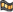 # 1А вдруг получится !.. » video (1.74 Mb) »# 2А что ты умеешь ? » video (2.11 Mb) »# 11Айболит и Бармалей » video (2.40 Mb) »# 12Академик Иванов » # 25Ара,Бара, Пух! » # 35Бабушка удава » video (1.13 Mb) »# 49Беги ручеек » video (1.66 Mb) »# 52Без этого нельзя » video (2.94 Mb) »# 53Бездомные домовые » video (1.56 Mb) »# 54Белая трава » # 55Белая шкурка » video (0.52 Mb) »# 89В лесной чаще » # 95В порту » video (2.22 Mb) »# 98В яранге горит огонь » video (0.84 Mb) »# 99Вагончик » # 105Варежка » video (1.66 Mb) »# 116Верное средство » # 160Винни-Пух и день забот » video (1.42 Mb) »# 161Винни-Пух идет в гости » video (1.55 Mb) »# 162Винтик и Шпунтик - веселые мастера » # 171Возвращение блудного попугая №1 » video (3.09 Mb) »# 172Возвращение блудного попугая №2 » video (2.07 Mb) »# 173Возвращение блудного попугая №3 » video (1.97 Mb) »# 177Волк и семеро козлят » video (1.58 Mb) »# 178Волк и теленок » video (1.09 Mb) »# 179Волчище - серый хвостище » video (1.53 Mb) »# 180Волчок » # 185Волшебное кольцо » video (4.46 Mb) »# 188Волшебные фонарики » # 197Вот так тигр » video (2.46 Mb) »# 198Впервые на арене » # 210Высокая горка » # 214Где же медвежонок? » # 216Где я его видел? » # 219Гирлянда из малышей » # 221Глаша и Кикимора » # 223Гномы и Горный Король » # 227Голубой щенок » # 228Гора динозавров » # 229Гордый кораблик » # 230Горе не беда » # 232Горшочек каши » video (2.29 Mb) »# 234Грибной дождик » # 235Грибок-Теремок » video (0.76 Mb) »# 237Гуси-лебеди » video (4.70 Mb) »# 244Два жадных медвежонка » video (2.20 Mb) »# 248Две сказки » # 253Девочка в джунглях » # 255Девочка и медведь » # 259Дед Мороз и лето » video (7.55 Mb) »# 260Дед Мороз и серый волк » # 261Дед Мороз и серый волк » video (4.70 Mb) »# 263Дедушка и внучек » # 284Доверчивый дракон » # 285Догада » # 291Дом который построили все » # 292Домашний цирк » # 295Дорожная сказка » # 296Достать до неба » # 304Дядя Миша » video (1.64 Mb) »# 305Дядя Степа » # 306Дядя Степа - милиционер » video (2.18 Mb) »# 308Ежик должен быть колючим? » # 310Елка » # 311Елочка для всех » # 314Жадный Кузя » video (2.00 Mb) »# 316Желтик » # 318Желтый слон » # 323Жил у бабушки козел » # 324Жила-была курочка » # 328Жили-были » # 330Жихарка » video (1.93 Mb) »# 331Жу-жу-жу » # 338Заветная мечта » # 339Завтра будет завтра » video (1.26 Mb) »# 344Зай и Чик » # 345Зайка-зазнайка » video (1.35 Mb) »# 346Зайчонок и муха » # 351Зарядка для хвоста ( 38 попугаев №7) » video (0.81 Mb) »# 355Заячий хвостик » # 359Зелённый кузнечик » # 364Зеркальце » # 365Зима в Простоквашино » video (2.11 Mb) »# 366Зимняя сказка » # 376Золотые колосья » # 379И мама меня простит » # 385Иванушко » # 388Ивашко и Баба Яга » # 402Как будто » # 403Как верблюжонок и ослик в школу ходили » # 407Как котёнку построили дом » # 408Как лечить Удава » video (1.45 Mb) »# 409Как Лиса Зайца догоняла » # 410Как Львенок и Черепаха песню пели » video (4.64 Mb) »# 411Как Маша поссорилась с подушкой » # 412Как мы весну делали » # 413Как Ниночка царицей стала » # 414Как обезьянки обедали » # 416Как ослик грустью заболел » # 417Как ослик счастье искал » # 421Как стать большим » # 423Как щенка учили плавать » # 424Как это случилось » # 431Каникулы Бонифация » video (2.41 Mb) »# 432Каникулы в Простоквашино » video (1.64 Mb) »# 434Карандаш и Клякса- веселые охотники » # 436Карлсон вернулся » video (2.01 Mb) »# 440Карусельный лев » # 441Катерок » video (2.88 Mb) »# 445Кважды ква » # 448Квартира из сыра » # 450Кем быть? » # 451Кем быть? » # 453Кибиточка на одном колесе » # 455Кисточка » # 456Клетка » # 462Когда зажигаются елки » # 468Козленок » # 469Козленок который считал до десяти » video (1.28 Mb) »# 471Колобок » # 472Колобок » # 474Комаров » # 484Консервная банка » # 492Кораблик » # 493Королева Зубная Щетка » # 494Королевская игра » # 497Коротышка - зеленые штанишки » # 499Кот в сапогах » video (2.78 Mb) »# 500Кот в сапогах » # 502Кот и компания » video (3.05 Mb) »# 503Кот Котофеевич » # 506Котенок по имени Гав № 1 » video (1.63 Mb) »# 507Котенок по имени Гав № 2 » video (0.99 Mb) »# 508Котенок по имени Гав № 3 » video (1.45 Mb) »# 509Котенок по имени Гав № 4 » video (0.79 Mb) »# 510Котенок по имени Гав № 5 » video (1.26 Mb) »# 511Котенок с улицы Лизюкова » # 512Котофей Котофеевич » # 513Кот-рыболов » # 514Кошка, которая гуляла сама по себе » # 515Кошкин дом » # 517Краденое солнце » # 519Край земли » # 523Крепыш » # 526Крылатый, мохнатый да масляный » # 530Кто пасется на лугу? » video (1.93 Mb) »# 534Кто получит приз » # 536"Кто сказал ""Мяу""?" » video (1.35 Mb) »# 537Кто я такой? » # 538Кубик и Тобик » # 539Куда идет Слоненок » video (0.70 Mb) »# 540Куда летишь Витар? » # 541Кузнец-колдун » # 542Ку-ка-ре-ку » # 546Курица на улице » # 548Лапландские сказки » # 549Лгунишка » # 551Лев и бык » # 553Лев и заяц » # 562Лесная история » # 563Лесная хроника » # 565Лесные путешественники » # 569Лечение Василия » # 570Лимпопо » # 573Лиса и дрозд » # 574Лиса и заяц » video (3.25 Mb) »# 575Лиса и медведь » # 576Лиса Патрикеевна » video (1.32 Mb) »# 577Лиса, заяц и петух » # 578Лиса, медведь и мотоцикл с коляской » # 579Лиса-строитель » # 582Ловушка для Бамбра » # 583Лоскуток » # 584Лошарик » video (1.34 Mb) »# 586Любимец публики » # 590Лягушка-путешественница » video (1.85 Mb) »# 591Лягушонок » # 596Малыш и Карлсон » video (3.83 Mb) »# 597Мальчик и лягушонок » # 598Мальчик из Неаполя » # 599Мальчик как мальчик » # 600Мальчик с пальчик » video (1.52 Mb) »# 601Мальчик с пальчик » # 603Мария Мирабелла » # 613Маша больше не лентяйка » # 614Маша и волшебное варенье » # 615Машенька » # 617Машенькин концерт » # 619Медведь - липовая нога » # 620Медвежонок » # 621Медвежонок на дороге » # 628Мешок яблок » # 634Мисс Новый год » # 635Миссис Инк из Манилы » # 636Миссис Уксус и мистер Уксус » # 637Мистер Пронька » # 640Митя и микробус » # 641Мишка-задира » # 643Можно и нельзя » # 646Мой друг зонтик » # 647Мой друг Мартын » # 648Мой зеленый крокодил » # 649Мойдодыр » video (1.50 Mb) »# 650Мойдодыр » # 651Молодильные яблоки » video (2.01 Mb) »# 659Музыкальный магазинчик » # 668Муравьиный Ежик » # 672Муха-Цокотуха » # 673Муха-Цокотуха » # 674Муха-Цокотуха » # 675Мы за солнышком идем » # 676Мы идем искать » # 677Мы ищем кляксу » # 680Мы с Джеком » # 684Мышонок и красное солнышко » # 685Мышонок Пик » # 686Мышь и верблюд » # 688Мячик и мальчик » # 689На воде » # 691На задней парте №1 » # 696На лесной тропе » # 698На перекрестке(заказ ГАИ) » # 699На черный день » # 708Наш друг Пишичитай №1 » # 709Наш друг Пишичитай №2 » # 710Наш друг Пишичитай №3 » video (2.01 Mb) »# 711Наша няня » # 726Негритянская сказка » # 728Недодел и Передел » # 731Незнайка учится » # 733Ненаглядное пособие » video (1.11 Mb) »# 734Необитаемый остров » # 736Необычный друг » # 737Непослушный котенок » # 741Неудачники » # 746Ничуть не страшно » # 747Новеллы о космосе » # 748Новичок » # 749Новогоднее путешествие » # 750Новогодний Ветер » # 751Новогодняя ночь » # 752Новогодняя сказка » # 756Ночной цветок » # 783О том как гном покинул дом и ... » # 784Обезьянка с острова Саругасима » # 785Обезьянки в опере » # 786Обезьянки и грабители » video (1.62 Mb) »# 787Обезьянки, вперед! » # 788Обида » # 790Огневушка-поскакушка » # 794Огуречная лошадка » # 797Одна лошадка белая » # 800Однажды утром » video (4.72 Mb) »# 802Ой, ребята, та-ра-ра » # 808Он попался » # 810Опять двойка » # 811Оранжевое горлышко » # 815Орлиное перо » # 818Осенняя встреча » # 821Осторожно, обезьянки! » video (2.61 Mb) »# 822Осторожно, щука! » # 825От двух до пяти » # 833Ох и Ах » video (1.89 Mb) »# 834Ох и Ах идут в поход » # 840Охотничье ружье » # 841Павлиний хвост » # 846Паровозик из Ромашково » # 852Первая скрипка » # 853Первый автограф » # 854Первый урок » # 867Песенка мышонка » # 877Петух и боярин » # 878Петух и краски » # 879Петушок-золотой гребешок » # 880Петя и волк » # 882Петя-петушок » # 883Пилюля » # 884Пингвины » # 885Пирожок » # 888Пластилиновый ежик » # 892По следам Бамбра » video (1.45 Mb) »# 898Подарок для самого слабого » # 914Пони бегает по кругу » # 915Попался, который кусался » # 917Поросенок в колючей шубке » # 920Последние волшебники » # 921Последний лепесток » # 931Почему ослик заупрямился » # 934Почему ушел котенок ? » video (1.44 Mb) »# 936Почтовая рыбка » # 938Праздник новогодней елки » # 945Привет Мартышке » # 946Приезжайте в гости » # 948Приключение Мурзилки » # 950Приключение Огуречика » # 951Приключение пингвиненка Лоло №1 » video (1.39 Mb) »# 952Приключение пингвиненка Лоло №2 » # 953Приключение пингвиненка Лоло №3 » # 959Приключения кузнечика Кузи № 1 » # 960Приключения кузнечика Кузи № 2 » # 962Приключения Хомы » # 964Притча о мыши » # 969Про бегемота,который боялся прививок » # 970Про Буку » # 972Про деда, бабу и курочку рябу » # 973Про дудочку и птичку » # 974Про Ерша Ершовича » # 976Про козла » # 986Про щенка » # 987Проверьте ваши часы » # 988Прогулка » # 989Проделкин в школе » # 990Происхождение вида » # 993Пропал Петя-петушок » # 996Просто так » video (2.92 Mb) »# 999Пряник » # 1001Птичка Тари » # 1003Пудель » # 1004Пустомеля » # 1006Путешествие » # 1008Путешествие муравья » # 1010Пятачок » # 1012Радуга » # 1014Раз, два - дружно! » # 1015Разгром » # 1017Разные колеса » # 1024Робин Бобин » # 1026Ровно в 3:15 » # 1032Рыбья упряжка » # 1034Рыжая кошка » # 1045Самый маленький гном №1 » # 1046Самый маленький гном №2 » # 1047Самый маленький гном №3 » # 1048Самый маленький гном №4 » # 1049Самый младший дождик » # 1051Самый, самый, самый » # 1055Светлячок №1 » # 1056Светлячок №2 » # 1057Светлячок №3 » # 1058Светлячок №4 (Наш карандаш) » # 1059Светлячок №5 » # 1060Светлячок №6 » # 1066Сегодня в нашем городе » # 1067Сегодня день рожденье » # 1072Серая шейка » # 1075Серебряное копытце » # 1077Сестрица Аленушка и братец Иванушка » # 1084Ситцевая улица » # 1087Сказка » # 1090Сказка о глупом мышонке » # 1091Сказка о добром Умаре » # 1101Сказка о старом кедре » # 1108Сказка про Колобок » # 1109Сказка про лень » video (1.69 Mb) »# 1113Сказка старого дуба » # 1114Сказки дедушки Ай-по » # 1115Сказки для больших и маленьких » # 1118Скорая помощь » # 1119Скоро будет дождь » # 1121Сладкая сказка » # 1122Сладкий пирог » # 1124Сластена » # 1125Следопыт » # 1126Следы на асфальте » # 1130Слон и Муравей » # 1131Слоненок » # 1132Слоненок » # 1133Слоненок заболел » video (1.02 Mb) »# 1134Слоненок и письмо » # 1135Слоненок пошел учится » # 1136Слоненок-Турист » # 1139Случай с бегемотом » # 1144Снегирь » # 1145Снеговик-почтовик » # 1149Снежные дорожки » # 1157Солнышко на нитке » # 1159Соломенный бычок » # 1166Спортландия » # 1168Старая игрушка » # 1180Степа - моряк » # 1184Стойкий оловяный солдатик » # 1185Страна оркестрия » # 1187Странички календаря » # 1189Страшная история » # 1198Считалка для троих » # 1201Таежная сказка » # 1207Тайна третьей планеты » video (3.37 Mb) »# 1208Так сойдет » # 1211Танюша, Тявка, Топ и Нюша » # 1213Тараканище » # 1215Телефон » # 1216Теремок » # 1218Теремок » # 1219Терем-теремок » # 1220Терехина таратайка » # 1221Тигренок на подсолнухе » video (0.70 Mb) »# 1222Тимошкина елка » # 1224Тихая полянка » # 1231Топтыжка » # 1233Три дровосека » # 1234Три зятя » # 1235Три лягушонка №1 » # 1236Три лягушонка №2 » # 1237Три лягушонка №3 » # 1238Три медведя » # 1239Три мешка хитростей » # 1242Три пингвина » # 124538 попугаев » video (1.31 Mb) »# 1246Тринадцатый рейс » # 1251Трудолюбивый пастушок и беспечные мышки » # 1253Тяп-ляп маляры » # 1254У страха глаза велики » # 1255Уважаемый Леший » # 1256Увеличительное стекло » # 1257Украденный месяц » # 1260Умка » video (1.57 Mb) »# 1261Умка ищет друга » # 1262Упрямое тесто » # 1265Уступите мне дорогу » # 1266Утенок который не умел играть в футбол » # 1269Фантазеры из Деревни Угоры » # 1270Фантик » # 1277Франтишек » # 1279Фунтик и огурцы » # 1284Хитрая ворона » # 1289Хочу быть отважным » # 1291Храбрый заяц » video (1.85 Mb) »# 1293Храбрый олененок » # 1296Цапля и журавль » # 1299Цель » # 1301Часы с кукушкой » # 1309Чемпион » # 1311Честное крокодильское » # 1312Четверо с одного двора » # 1314Чинк » # 1318Что такое хорошо и что такое плохо » # 1320Чудеса в решете » # 1332Чужие следы » # 1333Чужой голос » # 1334Чуня » video (6.40 Mb) »# 1336Чуффык » # 1337Чучело-мяучело » # 1338Чьи в лесу шишки? » # 1340Шакаленок и верблюд » # 1343Шарик-фонарик » # 1344Шарман, Шарман! » video (0.75 Mb) »# 1345Шарман, Шарман-2 » # 1346Шарман, Шарман-3 » # 1355Шутки » # 1357Щенок и старая тапочка » # 1361Это что за птица? » # 1365Юля-капризуля » # 1370Я вспоминаю » # 1371Я жду птенца » # 1374Я нарисую солнце » # 16Али-Баба и сорок разбойников » video (0.85 Mb) »# 43Баня » # 73Братья Лю » # 91В некотором царстве » # 373Золотая антилопа » video (1.86 Mb) »# 381И с Вами снова я » # 395Исполнение желаний » # 444Каштанка » video (0.88 Mb) »# 446Квартет » # 470Коллаж » # 481Конек-Горбунок » # 548Лапландские сказки » # 1099Сказка о рыбаке и рыбке » # 1111Сказка сказок » # 1207Тайна третьей планеты » video (3.37 Mb) »# 1244Три толстяка » # 1307Человечка нарисовал я » Автор НазваниеИздательствоИздательствоФиличева Т.Б., Чиркина  Г.В.Программа логопедической работы по преодолению фонетико-фонематического недоразвития у детейМ.: Просвещение, 2009М.: Просвещение, 2009 Йощенко В.О.Руководство по организации работы логопеда в ДОУ: Сборник примерных форм документов и методических материаловМ.:АРКТИ, 2008М.:АРКТИ, 2008Ю.В. ИвановаДошкольный логопункт: документация, планирование и организация работыМ.: ГНОМ и Д, 2010М.: ГНОМ и Д, 2010Серебрякова Н.В., Нищева Н.В., Лалаева Р.И. и др.Диагностика нарушений речи у детей и организация логопедической работы в условиях дошкольного образовательного учреждения: Сб. методических рекомендацийСПб.: ДЕТСТВО-ПРЕСС, 2001СПб.: ДЕТСТВО-ПРЕСС, 2001Дьякова Н.И.Диагностика и коррекция фонематического восприятия у дошкольниковМ.: ТЦ Сфера, 2010М.: ТЦ Сфера, 2010Комратова Н.Г.Учимся говорить правильноМ.:  Творческий центр «Сфера» 2004М.:  Творческий центр «Сфера» 2004Коноваленко В.В., Коноваленко С.В.Автоматизация звуков у детейМ.: ГНОМ и Д, 2006М.: ГНОМ и Д, 2006Жукова Н.С.Уроки логопеда. Исправление нарушений речиМ.: Эксмо, 2007М.: Эксмо, 2007Ткаченко Т.А.Логопедическая энциклопедияМ.:ООО ТД «Издательство Мир книги», 2010М.:ООО ТД «Издательство Мир книги», 2010НаправлениеработыРежимные моментыСовместнаядеятельностьс учителем-логопедом   Самостоятельная    деятельность детейСовместнаядеятельностьс семьейАртикуляционная моторикаМелкая моторикаЗвукопроизношениеФонематическое восприятиеСловарьЛексико-грамматические категорииСлоговая структураПросодические компоненты речиСвязная речьПример грамотной речиСвободное  общение со сверстниками и взрослыми во всех видах деятельностиБеседаЭлементы  логоритмикиЭлементы дыхательной гимнастикиАртикуляционная гимнастикаФизкульминуткаРасскажи стихи рукамиПальчиковая гимнастикаПальчиковая гимнастика с предметамиКоллективный разговорИгровое упражнениеПроблемная ситуацияИгры  на развитие коммуникативных навыковИндивидуальная  работа по развитию речевого общения, разных сторон речиНастольно-печатная играДидактическая играРечевая  играИгра-драматизацияСюжетно-ролевая играИгра-фантазированиеЗаучивание и придумывание загадокДиагностикаАртикуляционная гимнастика Элементы дыхательной гимнастикиИндивидуальное занятиеПодгрупповое занятиеПальчиковая гимнастикаПальчиковая гимнастика с предметамиКоординация речи с движениемЛоготренингиФикультминуткаЭлементы логоритмикиПересказ Составление рассказовРазучивание и чтение наизустьРассматривание картин, иллюстраций, предметовСовместное словесное творчествоПроблемная игровая ситуацияДидактическая играСюжетно-дидактическая игра Развлечения (логопедические праздники)Коммуникативная деятельность со сверстникамиСюжетно-ролевая играИгра-фантазированиеСамостоятельные игры со звуками, рифмами, словамиИгры на развитие мелкой моторикиДеятельность в речевом  и книжном уголкахАнкетированиеРодительское собрание Открытые занятияБеседа, консультацияВстречи по заявкамСовместные занятияЛогопедические практикумы Консультативные встречи с учителем-логопедомИнформационный стендПечатная продукцияИнформационно-познавательная газета детского садаСайт дошкольного учрежденияАвторНазваниеИздательствоПримечаниеКуражева Н. Ю.«Цветик семицветик»(программа психолого – педагогических занятий для дошкольников)СПб.:РЕЧЬ, 2010Куражева Н. Ю.,  Козлова И. А.«Приключение будущих первоклассников»         СПб.: Речь, 2007.Крюкова С. В,  Слободяник Н. П. «Удивляюсь, злюсь, боюсь, хвастаюсь и радуюсь»     М.: Генезис, 2000.ПСИХОДИАГНОСТИКАЦель: получение информации об уровне психического развития детей, выявление индивидуальных особенностей и проблем участников воспитательно-образовательного процесса.ПСИХОДИАГНОСТИКАЦель: получение информации об уровне психического развития детей, выявление индивидуальных особенностей и проблем участников воспитательно-образовательного процесса.КАТЕГОРИЯОБСЛЕДУЕМЫХЦЕЛЬДЕТИДЕТИПодготовительная группаПрофилактика трудностей обучения в школе  с использованием  комплексной диагностической методике Л. А. Ясюковой «Методика определения готовности к школе. Прогноз и профилактика проблем обучения в начальной школе» (Приложение № 4)Изучение психологического климата в группе методом социометрии Младшая, средняя, старшая  группы1. Своевременное выявление одарённых детей и детей с трудностями в развитии с использованием психолого-педагогической диагностики развития детей раннего и дошкольного возраста под редакцией Стребелевой. Е. А.Отдельные детиВыявление причин дезадаптации, нарушения поведения, трудностей в развитии по запросу родителей или педагоговПЕДАГОГИПЕДАГОГИПедагоги ДОУ Профилактика профессионального выгоранияМолодые специалистыВыявление психологических трудностей в организации и осуществлении педагогической деятельностиРОДИТЕЛИРОДИТЕЛИПодготовительная группа Выявление психологического микроклимата в семье (Приложение  № 5)Подготовительная группаВыявления стиля детско – родительских отношенийПодготовительная группаВыявление иррациональных родительских установокПСИХОПРОФИЛАКТИКАЦель: предотвращение возможных проблем в развитии и взаимодействии участников воспитательно-образовательного процесса.ПСИХОПРОФИЛАКТИКАЦель: предотвращение возможных проблем в развитии и взаимодействии участников воспитательно-образовательного процесса.КАТЕГОРИЯМЕРОПРИЯТИЯДети1. Отслеживание динамики психического  развития детей(мониторинг) и организация своевременной психологической помощи.Педагоги1. Включение педагогов в  деятельность психолого – медико –педагогического консилиума с целью оптимизации взаимодействия участников воспитательно-образовательного процесса и комплексного психолого –педагогического сопровождения воспитанников.2. Профилактика профессионального выгорания у педагогического коллектива.РодителиГрупповые и индивидуальные консультации для родителей детей подготовительной группы с целью профилактики возможных трудностей в обучении и развитии:ПСИХОКОРРЕКЦИЯ И РАЗВИТИЕЦель: создание условий для раскрытия потенциальных возможностей ребенка, коррекция трудностей в  развитии и обучении.ПСИХОКОРРЕКЦИЯ И РАЗВИТИЕЦель: создание условий для раскрытия потенциальных возможностей ребенка, коррекция трудностей в  развитии и обучении.КАТЕГОРИЯМЕРОПРИЯТИЯПодготовительная  группа1. Групповые занятия по программе «Приключения будущих первоклассников»(развитие эмоционально личностной сферы, навыков произвольной регуляции)Группа для детей с ОВЗ1.  Групповые занятия  по программе «Цветик семицветик»(программа психолого – педагогических занятий для дошкольников) 2. Индивидуальные  коррекционно – развивающие занятия с гиперактивными, тревожными, агрессивными, аутичными детьми.КОНСУЛЬТИРОВАНИЕЦель: оптимизация взаимодействия участников воспитательно-образовательного процесса и оказание им психологической помощи при выстраивании и реализации образовательной программы.КОНСУЛЬТИРОВАНИЕЦель: оптимизация взаимодействия участников воспитательно-образовательного процесса и оказание им психологической помощи при выстраивании и реализации образовательной программы.КАТЕГОРИЯЦЕЛЬРодители Психологическая помощь в принятии особенностей собственного ребёнка.Рекомендации по вопросам развития и воспитанияОптимизация детско – родительских отношенийПедагоги Рекомендации по развитию и обучению детей.Рекомендации по взаимодействию с «трудными родителями»АдминистрацияРекомендации по оптимизации воспитательно – образовательного процесса в ДОУ.ПРОСВЕЩЕНИЕ И ОБУЧЕНИЕПРОСВЕЩЕНИЕ И ОБУЧЕНИЕПедагоги Проведение систематизированного психологического просвещения педагогов по темам:Психофизиологические особенности детей каждой возрастной группы.Закономерности развития детского коллектива.Особенности работы педагога с проблемными детьми.Стили педагогического общения.Психологические основы работы с семьей.Профилактика профессионального выгоранияТайм-менеджмент в работе воспитателя.Психологические состпавляющие интегративных личностных качеств и др.РодителиПроведение систематизированного психологического просвещения родителей в форме родительских собраний, круглых столов и пр. с обязательным учетом в, тематике возраста детей и актуальности рассматриваемых тем для родителей:Адаптация ребенка к ДОУ.Кризисы 3-х лет и 6-7 лет.Наиболее типичные ошибки семейного воспитания.Профилактика неблагоприятного развития личности ребенка: инфантилизма, демонстративности, вербализма, ухода от деятельности и прочее.Воспитание произвольности поведения и управляемости.Психологическая готовность к обучению.Год2011Полные семьи89%Неполные4%Матери – одиночки11%Вдовы1%Опекуны1%Семьи рабочих57%Семьи предпринимателей40%Военнослужащие2%Неработающие4%Руководители разного уровня2%Научные сотрудники2%Малоимущие1%Многодетные9%Сотрудники12%Год2012Заведующая 1 челСтарший воспитатель1Воспитателей21Педагоги дополнительного образования0Музыкальные руководители2Учитель – логопед0Высшее32%Средне – специальное46%Обучается25%Начальное – профессиональное0Высшая1Первая28%Вторая 20%Соответствуют категории «Воспитатель»4%От 1 до5 лет56%От 5 до 10 лет24%От 10 до 15 лет12%От 15 и выше8%Средний возраст педагогов 35 лет7-00—8-30Прием детей , игры, утренняя гимнастика8-00—8-50Подготовка к завтраку, завтрак8-20—9-00Подготовка к организованной образовательной деятельности8-30—11-00Непосредственно образовательная деятельность по подгруппам10-00—11-00Игры, подготовка к прогулке10-20—12-20Прогулка, возвращение с прогулки11-20—13-00Подготовка к обеду, обед12-00—15-10Сон15-00—15-40Постепенный подъем, закаливающие процедуры, подготовка к полднику15-20—16-00Полдник16-00—16-20Самостоятельная деятельность, игры, подготовка к прогулке, организованная образовательная деятельность16-20—18-20Прогулка, возвращение с прогулки18-20—18-45Подготовка к ужину,  ужин18-45—19-00Игры, уход  домойФормы организации    Младшая группаСредняя группаСтаршая группаПоготов. к школе группаУтренняя гимнастика6-8 минут6-8 минут8-10 минут10-12 минХороводная игра или игра средней подвижности2-3 мин2-3 мин3-5 мин3-5 минФизминутка во время занятия2-3 мин2-3 мин2-3 мин2-3 минДинамическая пауза между занятиями (если нет занятий по  физкультуре  или муз)5 мин5 мин5 мин5 минПодвижная игра на прогулке6-10 мин10-15 мин15-20 мин15-20 минИндивид. работа по развитию движений на прогулке8-10 мин10-12 мин10-15 мин10-15 минДинамический час на прогулке15-20 мин20-25 мин25-30 мин30-35 минФизкультурные занятия15-20 мин20-25 мин25-30 мин30-35 минМузыкальные занятия15-20 мин20-25 мин25-30 мин30-35 минГимнастика после дневного сна5-10 мин5-10 мин5-10 мин5-10 минСпортивные развлечения20мин
1 раз/мес30 мин
1 раз/мес30 мин
1 раз/мес40-50 мин
1 раз/месСпортивные праздники20 мин
2 раза/год40 мин
2/год60-90 мин
2/год60-90 мин
2/годДень здоровья1 раз в месяц1 раз в месяц1 раз в месяц1 раз в месяцПодвижные игры во 2 половине дня6-10 мин10-15 мин15-20 мин15-20 минПрогулки, походы1 час
1 раз/квартал1,5 часа
1 раз/кварталСамостоятельная двигательная деятельностьежедневноежедневноежедневноежедневно1Наименование Программы Основная образовательная программа МКДОУ д\с № 1562.Основания для разработки ПрограммыПриказ Министерства образования и науки Российской Федерации (Минобрнауки России)от 17 октября 2013 г. N 1155 г. Москва"Об утверждении федерального государственного образовательного стандартадошкольного образования"ПРОЕКТПРИМЕРНОЙ ОСНОВНОЙ ОБРАЗОВАТЕЛЬНОЙ ПРОГРАММЫ ДОШКОЛЬНОГО ОБРАЗОВАНИЯ НА ОСНОВЕ ФЕДЕРАЛЬНОГО ГОСУДАРСТВЕННОГО ОБРАЗОВАТЕЛЬНОГО СТАНДАРТА ДОШКОЛЬНОГО ОБРАЗОВАНИЯ3.Заказчик ПрограммыУчредитель образовательного учреждения муниципальное  образование город Новосибирск,Совет учреждения ДОУ4.Основные разработчики ПрограммыАдминистрация ДОУ;Представители Совета учреждения, Родительского комитета , ;Творческая группа;5.Цель Программы формирование базовых основ личности, разностороннее развитие психических и физических качеств в соответствии с возрастными особенностями личности, подготовка к жизни в современном обществе, к обучению в школе, обеспечение безопасности жизнедеятельности дошкольника6.Задачи Программыохрана и укрепление физического и психического здоровья детей, в том числе их эмоционального благополучия;обеспечение равных возможностей полноценного развития каждого ребёнка в период дошкольного детства независимо от места проживания, пола, нации, языка, социального статуса, психофизиологических особенностей (в том числе ограниченных возможностей здоровья);обеспечение преемственности основных образовательных программ дошкольного и начального общего образования;создание благоприятных условий развития детей в соответствии с его возрастными и индивидуальными особенностями и склонностями развития способностей и творческого потенциала каждого ребёнка как субъекта отношений с самим собой, другими детьми, взрослыми и миром;объединения обучения и воспитания в целостный образовательный процесс на основе духовно-нравственных и социокультурных ценностей и принятых в обществе правил и норм поведения в интересах человека, семьи, общества;формирования общей культуры личности детей, развития их социальных, нравственных, эстетических, интеллектуальных, физических качеств, инициативности, самостоятельности и ответственности ребёнка, формирования предпосылок учебной деятельности;обеспечения вариативности и разнообразия содержания образовательных программ и организационных форм уровня дошкольного образования, возможности формирования образовательных программ различной направленности с учётом образовательных потребностей и способностей детей;формирования социокультурной среды, соответствующей возрастным, индивидуальным, психологическим  и физиологическим особенностям детей;обеспечения психолого-педагогической поддержки семьи и повышения компетентности родителей (законных представителей) в вопросах развития и образования, охраны и укрепления здоровья детей;определения направлений для систематического взаимодействия физических и юридических лиц, а также взаимодействия педагогических и общественных объединений. 7.Сроки и этапы реализации Программы5 лет8Объем и источники финансированияБюджетные и привлеченные средства9.Система организации контроля реализации Программы, периодичность отчета исполнителей, срок предоставления отчетных материаловМониторинг реализации этапов программы развития проводится ежегодно осенью и весной, анализируются все направления программы, используются критерии качества педагогической и административной работы.форма представляемой исполнителями отчетности (утверждается Заказчиком);отчет об исполнении Программы проводится по запросу заказчика . 10Ожидаемый результат(интегративные качества, которые ребенок может приобрести в результате освоения программы)- физически развитый, овладевший основными культурно-гигиеническими навыками. У ребенка сформированы основные физические качества и потребность в двигательной активности. Самостоятельно выполняет доступные возрасту гигиенические процедуры, соблюдает элементарные правила здорового образа жизни;– любознательный, активный.  Интересуется новым, неизвестным в окружающем мире. Задает вопросы взрослому, любит экспериментировать. Способен самостоятельно действовать. В случаях затруднений обращается за помощью к взрослому. Принимает живое, заинтересованное участие в образовательном процессе;– эмоционально отзывчивый. Откликается на эмоции близких людей и друзей. Сопереживает персонажам сказок, историй, рассказов. Эмоционально реагирует на произведения изобразительного искусства,  музыкальные и художественные произведения, мир природы;– овладевший средствами общения и способами взаимодействия со взрослыми и сверстниками. Ребенок адекватно использует вербальные  и невербальные средства общения, владеет диалогической речью и конструктивными способами взаимодействия с детьми и взрослыми (договаривается, обменивается предметами, распределяет действия при сотрудничестве). Способен изменять стиль общения со взрослым или сверстником, в зависимости от ситуации; – способный управлять своим поведением и планировать свои действия на основе первичных ценностных представлений, соблюдающий элементарные общепринятые нормы и правила поведения. Поведение ребенка преимущественно определяется не сиюминутными желаниями и потребностями, а требованиями со стороны взрослых и первичными ценностными представлениями  о том «что такое хорошо и что такое плохо». Ребенок способен планировать свои действия, направленные на достижение конкретной цели. Соблюдает правила поведения на улице (дорожные правила), в общественных местах (транспорте, магазине, поликлинике, театре и др.);– способный решать интеллектуальные и личностные задачи  (проблемы), адекватные возрасту. Ребенок может применять самостоятельно усвоенные знания и способы деятельности для решения новых задач (проблем), поставленных как взрослым, так и им самим; в зависимости от ситуации может преобразовывать способы решения задач (проблем). Ребенок способен предложить собственный замысел и воплотить его в рисунке, постройке, рассказе и др.;– имеющий первичные представления о себе, семье, обществе, государстве, мире и природе. Ребенок имеет представление о себе, собственной принадлежности и принадлежности других людей к определенному полу; о составе семьи, родственных отношениях и взаимосвязях, распределении семейных обязанностей, семейных традициях;  об обществе, его культурных ценностях; о государстве и принадлежности к нему; о мире;– овладевший универсальными предпосылками учебной деятельности – умениями работать по правилу и по образцу, слушать взрослого и выполнять его инструкции;– овладевший необходимыми умениями и навыками. У ребенка сформированы умения и навыки, необходимые для осуществления различных видов детской деятельности.